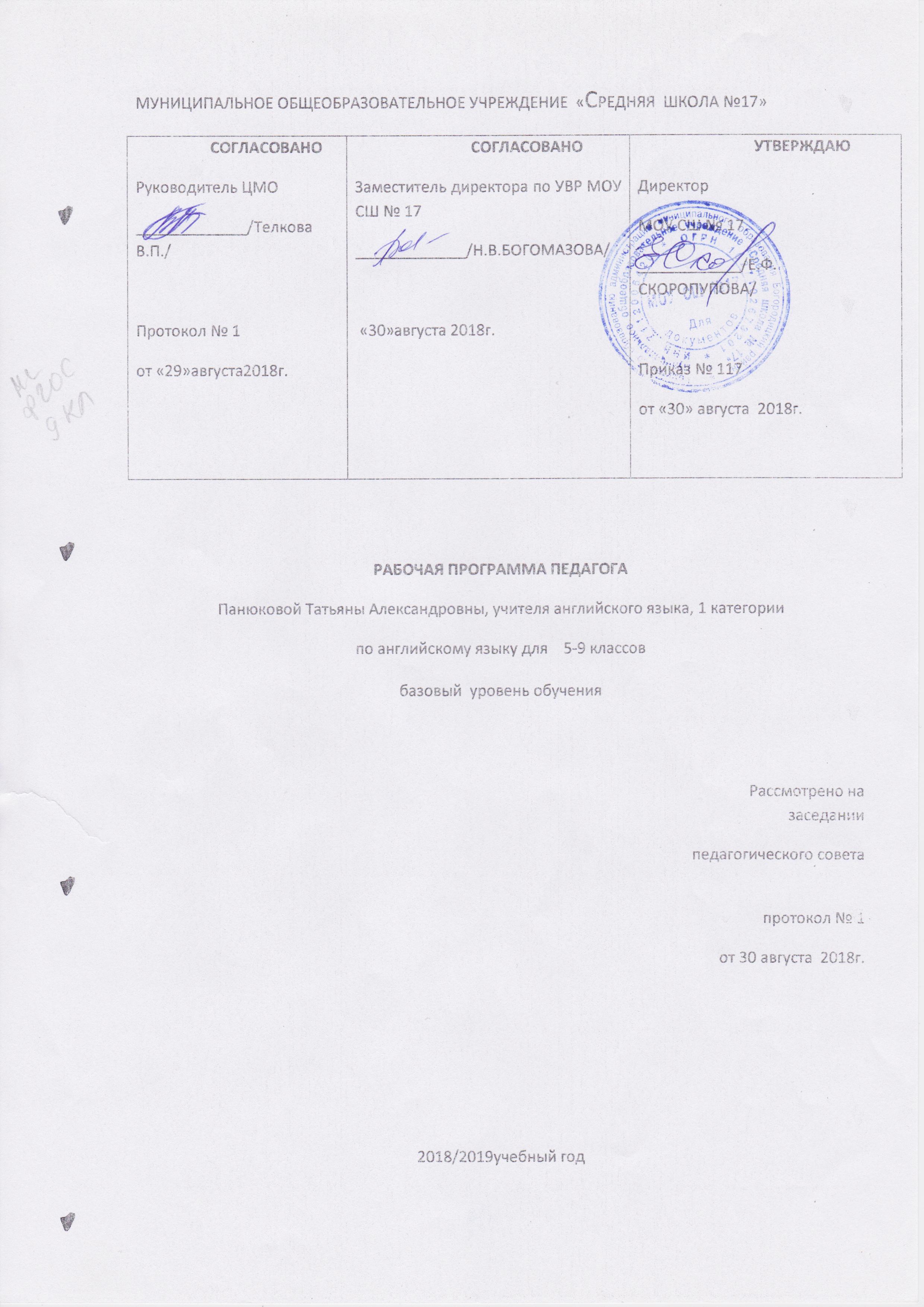 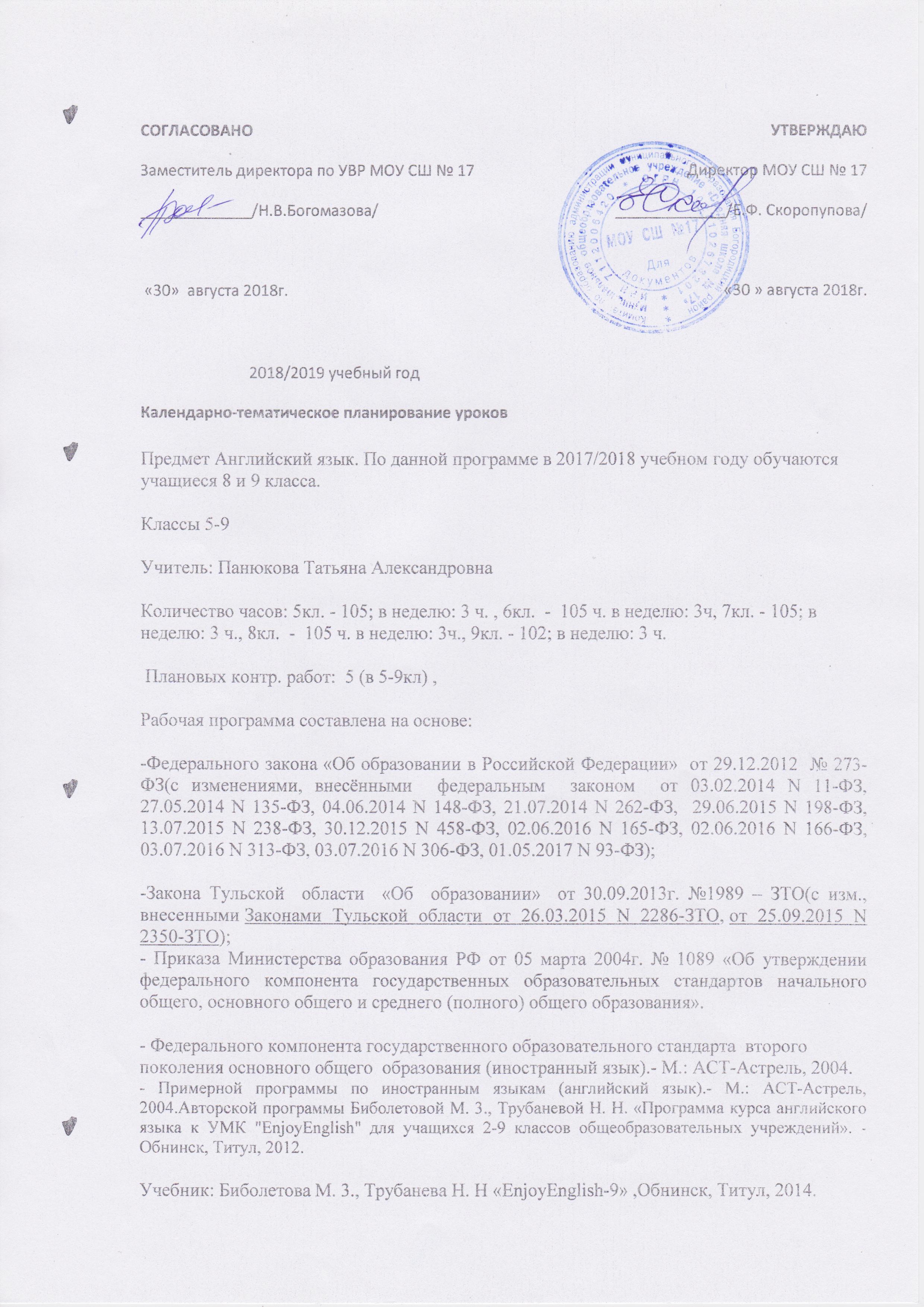 ВведениеПо данной программе в 2018/2019г обучаются учащиеся 9 класса. Учитель: Панюкова Татьяна Александровна.Данная рабочая программа английского языка 5-9 классов составлена на основе: - Федерального закона «Об образовании в Российской Федерации»  от 29.12.2012  № 273-ФЗ (с изменениями, внесёнными  федеральным  законом  от 03.02.2014 N 11-ФЗ, 27.05.2014 N 135-ФЗ, 04.06.2014 N 148-ФЗ, 21.07.2014 N 262-ФЗ,  29.06.2015 N 198-ФЗ, 13.07.2015 N 238-ФЗ, 30.12.2015 N 458-ФЗ, 02.06.2016 N 165-ФЗ, 02.06.2016 N 166-ФЗ, 03.07.2016 N 313-ФЗ, 03.07.2016 N 306-ФЗ, 01.05.2017 N 93-ФЗ);-Закона Тульской  области  «Об  образовании»  от 30.09.2013г. №1989 – ЗТО (с изм., внесенными Законами Тульской области от 26.03.2015 N 2286-ЗТО, от 25.09.2015 N 2350-ЗТО);-  Приказа Министерства образования РФ от 05 марта 2004г. № 1089 «Об утверждении федерального компонента государственных образовательных стандартов начального общего, основного общего и среднего (полного) общего образования».-Приказа Министерства образования и науки РФ «О внесении изменений в федеральный базисный учебный план и примерные учебные планы для образовательных учреждений РФ, реализующих программы общего образования, утвержденные приказом Министерства образования РФ от 09.03.2004г. №1312 ««Об утверждении федерального базисного учебного плана и примерных учебных планов для образовательных учреждений РФ, реализующих программы общего образования» от 20.08.2008г. №241, от 30.08.2010г. №889, от 03.06.2011г. №1994, от 01.02.2012г. №74. -Примерных программ основного общего образования или среднего (полного) общего образования (2004 г.).    - Приказа департамента образования Тульской области от 24.06.2011г. №477 «О внесении изменений в приказ департамента образования Тульской области от 05.06.2006г. №626 «Об утверждении базисного учебного плана для образовательных учреждений Тульской области, реализующих программы общего образования».   -Авторской программы  М.З. Биболетовой, Н.Н. Трубаневой. Программа курса английского языка к УМК Английский с удовольствием \ Enjoy English для 2-11классов общеобразоват.учрежд. - Обнинск: Титул, 2010-Примерных программ основного общего образования или среднего (полного) общего образования (2004 г.).    - Базисного учебного плана для ОУ Тульской области, реализующих программы общего образования.   -Авторская программа М.З. Биболетова, Н.Н. Трубанева. Программа курса английского языка к УМК Английский с удовольствием \ Enjoy English для 2-11классов общеобразоват.учрежд. - Обнинск: Титул, 2010Рабочая программа рассчитана на 102 часа (3 учебных часа в неделю, в том числе 5 контрольных работ).	Рабочая программа конкретизирует содержание предметных тем образовательного стандарта, дает  распределение учебных часов по темам курса и рекомендует  последовательность изучения тем и языкового материала с учетом логики учебного процесса, возрастных особенностей учащихся.Цели и задачи обучения английскому языкуЦелью обучения является развитие коммуникативной компетенции учащихся в совокупности её составляющих – речевой, языковой, социокультурной, компенсаторной, учебно-познавательной. Для достижения цели данная программа ставит и последовательно решает ряд задач:развивать сформированные на базе начальной школы коммуникативные умения в говорении, аудировании, чтении, письме с тем, чтобы школьники достигли общеевропейского допорогового уровня обученности;накапливать новые языковые средства, обеспечивающие возможность общаться на темы, предусмотренные стандартом и примерной программой для данного этапа;приобщаться к культуре и реалиям стран, говорящих на английском языке, в рамках более широкого спектра сфер, тем и ситуаций общения, отвечающих опыту, интересам учащихся, соответствующих их психологическим особенностям;развивать способность и готовность использовать английский язык в реальном общении;формировать умение представлять свою страну, ее культуру в условиях межкультурного общения посредством ознакомления учащихся с соответствующим страноведческим, культуроведческим материалом, представленном в учебном курсе;развивать умение в процессе общения выходить из затруднительного положения, вызванного нехваткой языковых средств за счет перефраза, использования синонимов, жестов и т.д.;развивать желание и умение самостоятельного изучения английского языка доступными школьникам способами (в процессе выполнения проектов, через интернет, с помощью справочников и т.п.), специальные учебные умения (пользование словарями, интерпретация текста и др.); умение пользоваться современными информационными технологиями, опираясь на владение английским языком;способствовать развитию понимания учащимися роли изучения языков международного общения в современном поликультурном мире, ценности родного языка как элемента национальной культуры; осознанию важности английского языка как средства познания, самореализации и социальной адаптации;воспитывать толерантность по отношению к иным языкам и культуре;создать условия для сопоставления своей и иноязычной культуры, развития позитивного уважительного отношения к собственной культуре и культурам других народов;задать нормы уважительного отношения к индивидууму, к индивидуальному мнению, к личности учащегося и учителя;создать условия для знакомства с некоторыми сферами профессиональной деятельности, обсуждения их особенностей, размышления по поводу собственных интересов и возможностей.Задачи обучения английскому языку: • развитие иноязычной коммуникативной компетенции в  совокупности ее составляющих, а именно: — речевая компетенция — развитие коммуникативных умений в четырех основных видах речевой деятельности (говорении, аудировании, чтении, письме); — языковая компетенция — овладение новыми языковыми средствами (фонетическими, орфографическими, лексическими, грамматическими) в соответствии c темами и ситуациями общения, отобранными для основной школы; освоение знаний о языковых явлениях изучаемого языка, разных способах выражения мысли в родном и иностранном языках; — социокультурная/межкультурная компетенция — приобщение к культуре, традициям, реалиям стран/страны изучаемого языка в рамках тем, сфер и ситуаций общения, отвечающих опыту, интересам, психологическим особенностям учащихся основной школы на разных ее этапах; формирование умения представлять свою страну, ее культуру в условиях межкультурного общения; — компенсаторная компетенция — развитие умений выходить из положения в условиях дефицита языковых средств при получении и передаче информации; — учебно-познавательная компетенция — дальнейшее развитие общих и специальных учебных умений, универсальных способов деятельности; ознакомление с доступными учащимся способами и приемами самостоятельного изучения языков и культур, в том числе с использованием новых информационных технологий; • развитие личности учащихся посредством реализации воспитательного потенциала иностранного языка: — формирование у учащихся потребности изучения иностранных языков и овладения ими как средством общения, познания, самореализации и социальной адаптации в поликультурном, полиэтническом мире в условиях глобализации на основе осознания важности изучения иностранного языка и родного языка как средства общения и познания в современном мире; — формирование общекультурной и этнической идентичности как составляющих гражданской идентичности личности; воспитание качеств гражданина, патриота; развитие национального самосознания, стремления к взаимопониманию между людьми разных сообществ, толерантного отношения к проявлениям иной культуры; лучшее осознание своей собственной культуры; — развитие стремления к овладению основами мировой культуры средствами иностранного языка; — осознание необходимости вести здоровый образ жизни путем информирования об общественно признанных формах поддержания здоровья и обсуждения необходимости отказа от вредных привычек.Цели и образовательные результаты курса представлены на нескольких уровнях – личностном, метапредметном и предметном.	Место предмета иностранный язык в базисном учебном планеПрограмма рассчитана на 105 часов учебного времени (3 часа в неделю)в 5-8 классах и 102 часа в 9 классе, в т.ч. 5 часов для проведения контрольных работ по проверке лексико–грамматических навыков и речевых умений, 5 часов – региональный компонент и 3 часа – резервного времени (для 5, 6,7,8,9 кл.).Объём часов учебной нагрузки, отведённых на освоение рабочей программы определён учебным планом МОУ СШ 17, познавательных интересов учащихся и соответствует Базисному учебному (образовательному) плану общеобразовательных учреждений Российской Федерации, утверждённому приказом Минобразования РФ от 17 декабря 2010 г. № 1897Основное назначение иностранного языка состоит в формировании коммуникативной компетенции, т.е. способности и готовности осуществлять иноязычное межличностное и межкультурное общение с носителями языка.Условия реализации программы:Реализация рабочей программы планируется в условиях классно-урочной системы. Для рациональной организации педагогического процесса большое значение имеет реализация дифференцированного подхода к обучающимся, учет индивидуальных особенностей учащихся при определении домашнего задания. Для достижения целей обучения, развития и воспитания применяются следующие технологии: ИКТ, коллективные способы обучения, метод проектов. Формы организации учебной деятельности различны:Фронтальная форма обучения -  предполагает совместную деятельность всей класс - группы: учитель ставит для всех одинаковые задачи, излагает программный материал, учащиеся работают над одной проблемой. Учитель спрашивает всех, беседует со всеми, контролирует всех.      Индивидуальная форма обучения - углублённая индивидуализация обучения, когда каждому даётся самостоятельное задание и предполагается высокий уровень познавательной активности и самостоятельности каждого ученика. Данная форма целесообразна при выполнении упражнений, решении задач разных видов, углублении знаний и ликвидации в них пробелов.Для достижения целей обучения, развития и воспитания применяются следующие методы обучения:словесные – объяснение, разъяснение, рассказ, беседа; наглядные – иллюстрация, демонстрация, наблюдения учащихся;практические — упражнения;видеометод – ИКТ;метод проектов.Содержание учебного предметаПервой содержательной линией являются коммуникативные умения, второй – языковые знания и навыки оперирования ими, третьей – социокультурные знания и умения. Указанные содержательные линии находятся в тесной взаимосвязи. Основной линией следует считать коммуникативные умения, которые представляют собой результат овладения иностранным языком на данном этапе обучения. Формирование коммуникативных умений предполагает овладение языковыми средствами, а также навыками оперирования ими в процессе говорения, аудирования, чтения и письма. Таким образом, языковые знания и навыки представляют собой часть названных выше сложных коммуникативных умений. Формирование коммуникативной компетенции неразрывно связано и с социокультурными знаниями.Обязательный минимум содержания рабочей программы установлен в соответствии с примерной образовательной программой и государственным образовательным стандартом.Соотносится со следующим предметным содержанием государственного стандарта основного общего образования по иностранному языку:5 класс:Предметное содержание речи – учащиеся учатся общаться в ситуациях социально-бытовой, учебно-трудовой и социально-культурной сфер общения в рамках следующей тематики:Я, моя семья, мои друзья. Члены моей семьи (внешность, черты характера, профессии, хобби). Взаимоотношения в семье. Семейные праздники. Дом. Помощь по дому. Покупки. Еда. Моя одежда. Характер и увлечения друзей. Мир моих увлечений. Любимые занятия и развлечения. Путешествия.Школьное образование. Школьная жизнь: взаимоотношения между учителями и учениками, между учащимися, правила поведения в школе, наказания, школьная форма. Учебные предметы и отношение к ним. Школьная жизнь зарубежных сверстников: типы школ, учебные предметы. Каникулы. Роль английского и русского языков в современном мире.Мир вокруг меня. В городе и за городом. Ориентация в городе. Транспорт. Достопримечательности  родного города. Средства коммуникации (телефон, компьютер).Страна/страны изучаемого  языка и родная страна. Географические и природные условия, погода, население, столицы, достопримечательности Лондона.Предметная сторона содержания обучения английскому языку в 5-м классе (4-ый год обучения) отражает следующие сферы общения:Тема I:  Школьная  жизнь (26 часов)Новые друзья; друзья из Великобритании; школа, школьная жизнь; учебные предметы; школьные заботы и проблемы; расписание уроков; досуг и любимые игры; любимые уроки и предметы; классная комната; школьная форма; распорядок дня (9 часов).Взаимоотношения учащихся и учителей; правила поведения в школе (6 часов). Каникулы в городе; каникулы за городом; отдых в международном летнем лагере (5 часов). Обязанности и помощь по дому; поведение в различных ситуациях (поматериалам “ComebackAmeliaBedelia”).( 6 часов)ТемаII: Мы   собираемся в путешествие (23 час).Подготовка к международному школьному обмену: приглашение в Лондон, беседы по телефону (6часов); выходной день: планирование совместных мероприятий с друзьями, общение по телефону; выходной день Мэри Поппинс; поведение в гостях и дома 10 часов). Знакомство с нашей планетой (на материале аутентичных текстов); в каких уголках нашей страны, планеты хотел бы я побывать (5 часов).Тема III:  Узнаем больше друг о друге (30 часов).Информация о себе; черты характера, хобби, увлечения, планы на будущее; интервью (5 часов); моя семья, черты характера членов семьи, профессии, хобби, увлечения, взаимоотношения в семье; идеальная семья; семейные традиции; семейный уклад и традиции в английской семье (9 часов); помощь родителям по дому, мои обязанности, уход за домашними животными (5 часов); профессии: черты характера , необходимые для различных профессий, опасные профессии, мужские и женские профессии (6 часов); события, факты, традиции из жизни англоязычных стран (5 часов).Тема IV: Знакомство с Лондоном (23 часов).В городе: названия общественных мест (музей, театр и т.д.), ориентация в городе; в городе и за городом.(9 часов); общая информация о Лондоне; достопримечательности Лондона; карта города (9 часов); достопримечательности Москвы; город, где я живу; экскурсия по Москве и по г. Домодедово; известные деятели мировой культуры и науки: И.Ньютон, Леонардо да Винчи и др.( на материале аутентичных текстов)( 7 часов).РечеваякомпетенцияДиалогическая речь. Совершенствование умений участвовать в диалогах этикетного характера, диалогах-расспросах, диалогах побудительного характера, диалогах-обменах мнениями в рамках обозначенной тематики, а также в связи с прочитанным или прослушанным.Развитие умений: -участвовать в беседе/дискуссии на знакомую тему; -осуществлять запрос информации; -обращаться с просьбой; -сообщать информацию, отвечая на вопросы разных видов; -выражать свое мнение по обсуждаемой теме, свое отношение к высказыванию партнера.Обьем диалога : не менее  3 реплик со стороны каждого учащегося.Монологическая речь. Совершенствование умений устно выступать с сообщениями в связи с прочитанным/прослушанным, выражая свое мнение и отношение, передавать содержание прочитанного/прослушанного текста с опорой на ключевые слова.Развитие умений: -делать сообщения, содержащие наиболее важную информацию по теме/проблеме; -описывать иллюстрацию; -давать характеристику героям прочитанного/прослушанного текста.Обьем монологического высказывания – до 8-10 фраз.АудированиеПри овладении аудированием школьники учатся:- воспринимать на слух и понимать живую речь собеседника, а также тексты в видео- и аудиозаписи с различной глубиной: пониманием основного содержания и извлечением необходимой информации. При этом учащиеся  опираются на догадку и контекст;- воспринимать на слух и выделять необходимую/интересующую информацию в аутентичных прагматических текстах, например, в прогнозе погоды.Развитие умений:-выявлять наиболее значимые факты; -определять свое отношение к ним, извлекая из аудиотекста необходимую/интересующую информацию.ЧтениеПри овладении чтением школьники учатся читать аутентичные тексты, содержание которых соответствует коммуникативно-познавательным потребностям и интересам учащихся 5 классов и понимать их с различной глубиной:- ознакомительное чтение – с пониманием основного содержания;- изучающее чтение – с полным и точным пониманием информации;- просмотровое/поисковое чтение - с извлечением нужной/требуемой информации.Развитие умений:- техники чтения вслух и про себя;- отделять главную информацию от второстепенной;- выделять основные факты;- определять свое отношение к прочитанному;- извлекать необходимую/интересующую информацию.Письменная речьПри овладении письменной речи происходит развитие умений:- заполнять таблицы по образцу;- составлять вопросы к тексту и отвечать на них;- заполнять формуляр, анкету, сообщая о себе основные сведения (Ф.И.О., возраст, пол, гражданство, адрес);- писать поздравление с Новым годом, Рождеством, днем рождения, выражая пожелания;- писать письмо зарубежному другу/отвечать на письмо зарубежного друга, описывая события и свои впечатления;- делать краткие выписки из текста с целью их использования в собственных высказываниях.КомпенсаторнаякомпетенцияСовершенствование умений:- пользоваться языковой и контекстуальной догадкой при чтении и аудировании;- прогнозировать содержание текста по заголовку/началу текста;- игнорировать лексические и смысловые трудности, не влияющие на понимание основного содержания текста;- использовать переспрос и словарные замены, мимику и жесты в процессе устноречевого общения;- разыгрывать воображаемые ситуации/роли, пользуясь приемами образного мышления;- работать в различных режимах: в индивидуальном, парном, групповом.Учебно-познавательные уменияСвязаны с приемами самостоятельного приобретения знаний:- осуществлять самоконтроль с помощью специального блока проверочных заданий учебника (Progress Check);- oриентироваться в учебнике с помощью атласа содержания учебника (расширенное оглавление) и специальных условных обозначений;- пользоваться справочным материалом УМК (правилами, англо-русским словарем, лингвострановедческим справочником).Развитие специальных учебных умений:- интерпретировать языковые средства, отражающие особенности другой культуры;- использовать выборочный перевод для уточнения понимания текста на английском языке.Социокультурная компетенцияНа данном этапе обучения учащиеся смогут:- составить представление о роли английского языка в современном мире как средстве международного общения;- познакомиться с социокультурными портретом англоговорящих стран (Великобритании, США) и родной страны: географические условия, погода, население, столицы, особенности школьного образования;- познакомиться с культурным наследием англоговорящих стран и России; -использовать необходимые языковые средства, с помощью которых возможно представить свою страну и культуру в иноязычной среде; -использовать формулы речевого этикета в рамках стандартных ситуаций общения.Языковые компетенцияГрафика и орфография, произносительная сторона речиШкольники учатся:- применять правила чтения и орфографии на основе усвоенного на первой ступени и нового лексического материала, изучаемого в 5 классе;- адекватно произносить и различать на слух все звуки английского языка; - соблюдать ударение в слове и фразе; соблюдать правильную интонацию в повелительных, утвердительных, вопросительных и восклицательных предложениях.Лексическая сторона речиЛексический минимум включает в себя лексику, усвоенную на первой ступени обучения, а также новые слова и речевые клише, новые значения известных учащимся многозначных слов (например, kind – добрый; разновидность).Фонетическая сторона речиРазвитие слухо-произносительных навыков, в том числе применительно к новому материалу, навыков правильного произношения; соблюдение ударения и интонации в английских словах и фразах; ритмико-интонационных навыков оформления различных типов предложений.Грамматическая сторона речиШкольники учатся употреблять в речи:- артикли: определенный и нулевой артикли с названиями планет, сторон света, океанов, морей, рек и т.д.;- существительные в функции прилагательного (напр-р, teenage fashion, art gallery);- глаголы в действительном залоге в Present Continuous, Perfect, Future Simple; эквиваленты модальных глаголов (have to, should); некоторые фразовые глаголы (напр-р take care of, look for); to be going to для выражения будущего действия; - причастия I и II дляобразования Present Continuous Active и Present Perfect Active;- местоимения (притяжательные, возвратные);- числительные: большие количественные числительные (100 – 100 000 000), даты;- предлоги места, времени, направления;- простые распространенные предложения с несколькими обстоятельствами, следующими в определенном порядке: She met the boys in London last year.Учащиеся должны распознавать по формальным признакам и понимать значение:- слов, словосочетаний с формами на –ing, без различения их функций (герундий, причастие настоящего времени, отглагольное  существительное)- эквивалентамодальногоглагола can – to be able to;- условныхпредложенийнереальногохарактера (Conditional II): If I were a teacher; I wouldn’t allow my students to call each other names.6 класс:Учащиеся учатся общаться в ситуациях социально-бытовой, учебно-трудовой и социально-культурной сфер общения в рамках следующей тематики:1. Лица Лондона.Мировые памятники культуры. Транспорт. Некоторые дорожные знаки и указатели в англоговорящих странах. Выдающиеся деятели культуры англоязычных стран и России, знаменитые ученые, спортсмены, политики. Планета Земля: названия сторон света, континентов, океанов, морей, рек, горных цепей и вершин, некоторых государств и крупных городов. Как стать знаменитым (профессии, черты характера). Занимательные факты из жизни известных англоязычных деятелей культуры. Прошедшее совершенное время. Определенный и неопределенный артикли.2. Животные в нашей жизни.Животные на воле и в неволе: домашние и дикие животные, животные, находящиеся на грани вымирания, места обитания животных. Лондонский зоопарк. Общества защиты животных. Человек и звери, живущие в неволе: зоопарк, заповедник, цирк. Домашние питомцы, распространенные английские клички животных. Истории о любимых животных. Кусочек дикой природы в английском саду. Настоящее совершенное время.3. Живем вместе.Что такое семья: взаимоотношения в семье, близкие и дальние родственники, письма родственникам. Дети и родители: отношение к учебе, домашние обязанности, выражение восхищения друг другом. Типичная английская еда. Рецепты различных блюд. Фаст фуд. Праздничное английское и русское меню. Мой дом – моя крепость: типы жилых домов в Англии. Мой дом, квартира, любимое место в доме. Краткие ответы в английский предложениях.4. У нас много общего.Любимые  занятия англичан. Увлечения членов моей семьи. Любимые теле- и радиопрограммы в России и за рубежом. Преимущества и недостатки телевидения. Семейные праздники. Некоторые национальные праздники англоговорящих стран и России. Любимые занятия в школьные каникулы: спорт, телевидение, музыка, чтение. Круг чтения зарубежных сверстников. Сравнение прошедшего простого и прошедшего совершенного времен.В течение года решаются также следующие задачи:ГоворениеДиалогическая речь. Развитие у школьников диалогической речи на средней ступени предусматривает овладение ими умениями вести диалог этикетного характера, диалог-расспрос, диалог-побуждение к действию (объем учебных диалогов – до 2-х реплик со стороны каждого учащегося), Монологическая речь.Развитие монологической речи предусматривает овладение следующими умениями:кратко высказываться о фактах и событиях, используя такие коммуникативные типы речи как описание, повествование и сообщение, а также эмоциональные и оценочные суждения; передавать содержание, основную мысль прочитанного с опорой на текст; делать сообщение в связи с прочитанным/прослушанным текстом.Объем монологического высказывания – до 7-9 фраз.АудированиеВладение умениями воспринимать на слух иноязычный текст предусматривает понимание несложных текстов с разной глубиной проникновения в их содержание (с пониманием основного содержания, с выборочным пониманием и полным пониманием текста) в зависимости от коммуникативной задачи и функционального типа текста.ЧтениеЧтение с пониманием основного содержания текста (ознакомительное чтение)Чтение с полным пониманием текста (изучающее чтение)Чтение с выборочным пониманием нужной или интересующей информации (просмотровое/поисковое чтение) предполагает умение просмотреть текст или несколько коротких текстов и выбрать информацию, которая необходима или представляет интерес для учащихся.Письменная речьОвладение письменной речью предусматривает развитие следующих умений:писать короткие поздравления с днем рождения, другим праздником (объемом до 30 слов, включая адрес), выражать пожелания заполнять бланки (указывать имя, фамилию, пол, возраст, гражданство, адрес);писать личное письмо с опорой на образец (расспрашивать адресат о его жизни, делах, сообщать то же о себе, выражать благодарность, просьбы), объем личного письма – 40-50 слов, включая адрес);Социокультурный аспектУчащиеся знакомятся с отдельными социокультурными элементами речевого поведенческого этикета в англоязычной среде в условиях проигрывания ситуаций общения «В семье», «В школе», «Проведение досуга». Использование английского языка как средства социокультурного развития школьников на данном этапе включает знакомством с:фамилиями и именами выдающихся людей в странах изучаемого языка;оригинальными или адаптированными материалами детской поэзии и прозы;иноязычными сказками и легендами, рассказами;с государственной символикой (флагом и его цветовой символикой, гимном, столицами страны/ стран изучаемого языка);с традициями проведения праздников Рождества, Нового года, Пасхи и т.д. в странах изучаемого языка;словами английского языка, вошедшими во многие языки мира, (в том числе и в русский) и русскими словами, вошедшими в лексикон английского языка. Предусматривается овладение умениями:писать свое имя и фамилию, а также имена и фамилии своих родственников и друзей на английском языке;правильно оформлять адрес на английском языке;описывать наиболее известные культурные достопримечательности Москвы и родного города Графика и орфографияЗнание правил чтения и написания новых слов, отобранных для данного этапа обучения и навыки их применения в рамках изучаемого лексико-грамматического материала.Фонетическая сторона речиНавыки адекватного произношения и различения на слух всех звуков английского языка; соблюдение правильного ударения в словах и фразах.Членение предложений на смысловые группы. Соблюдение правильной интонации в различных типах предложений. Дальнейшее совершенствование слухо-произносительных навыков, в том числе применительно к новому языковому материалу.Лексическая сторона речиРасширение объема продуктивного и рецептивного лексического минимума за счет лексических средств, обслуживающих новые темы, проблемы и ситуации общения, включающих устойчивые словосочетания, оценочную лексику, реплики-клише речевого этикета, отражающие культуру стран изучаемого языка.Развитие навыков их распознавания и употребления в речи.Знание основных способов словообразования:а) аффиксации:прилагательныессуффиксами –y, -ly, - ful, -al, -ic, - ian/an, -ing; - ous;существительные с суффиксами –ist, -ian, -ect; -erб) словосложения: прилагательное + прилагательноеРаспознавание и использование интернациональных слов.Грамматическая сторона речиРасширение объема значений грамматических средств, изученных в начальной школе, и овладение новыми грамматическими явлениями.порядок слов в простых предложениях, в том числе с несколькими обстоятельствами;сложносочиненные предложения с сочинительными союзами and, but, or;сложноподчиненные предложения с союзами и союзными словами what, when, because;сложноподчиненные предложения с союзами и союзными словами why, if, that’swhy, than;условные предложения нереального характера (ConditionalII);конструкции с глаголами на –ing.действительныйзалог(Present, Past, Future Simple, Present Perfect, Present Continuous); фразовые глаголы, обслуживающие темы, отобранные для данного этапа обучения. определенный, неопределенный и нулевой артикли;неопределенные местоимения (some, any)7 классПредметное содержание устной и письменной речи соответствует образовательным и воспитательным целям, а также интересам и возрастным особенностям школьников и включает следующее. Социально-бытовая сфера. Повседневная жизнь семьи, ее доход жилищные и бытовые условия проживания в городской квартире или в доме/коттедже в сельской местности. Распределение домашних обязанностей в семье. Общение в семье и в школе, межличностные отношения с друзьями и знакомыми. Здоровье и забота о нем, самочувствие, медицинские услуги. Социально-культурная сфера. Молодежь в современном обществе. Досуг молодежи: посещение кружков, спортивных секций и клубов по интересам. Страна/страны изучаемого языка, их культурные достопримечательности. Путешествие по своей стране и за рубежом, его планирование и организация, места и условия проживания туристов, осмотр достопримечательностей. Природа и экология, научно-технический прогресс. Учебно-трудовая сфера. Современный мир профессий. Возможности продолжение образования в высшей школе. Проблемы выбора будущей сферы трудовой и профессиональной деятельности, профессии, планы на ближайшее будущее. Языки международного общения и их роль при выборе профессии в современном мире. Международное  соревнование  подростков.Защита  окружающей  среды.Что  может  сделать  каждый  из  нас,  чтобы  мир  стал  лучше.Страна / Страны изучаемого языка и родная страна. Языки мира. Роль и причины изучения английского языка. Взаимоотношения в семье, школе, с друзьями. Проблемы современных тинейджеров. Отдых и досуг. Карманные деньги. Ценность образования в целом. Повседневные школьные обязанности. Спорт. Олимпийские игры и знаменитые спортсмены. Здоровье. В течение года решаются также следующие задачи:Речевые уменияГоворениеДиалогическая речь. Развитие у школьников диалогической речи на средней ступени предусматривает овладение ими умениями вести диалог этикетного характера (до 3 реплик со стороны каждого учащегося), диалог-расспрос (до 4-х реплик), диалог-побуждение к действию (до 2-х реплик),диалог-обмен мнениями (до 2-х реплик со стороны каждого учащегося).Монологическая речь.кратко высказываться о фактах и событиях, используя такие коммуникативные типы речи как описание, повествование и сообщение, а также эмоциональные и оценочные суждения; передавать содержание, основную мысль прочитанного с опорой на текст (пересказ); делать сообщение в связи с прочитанным/прослушанным текстом.Объем монологического высказывания – до 8-10 фраз.АудированиеВладение умениями воспринимать на слух иноязычный текст предусматривает понимание несложных текстов с разной глубиной проникновения в их содержание (с пониманием основного содержания, с выборочным пониманием и полным пониманием текста) в зависимости от коммуникативной задачи и функционального типа текста.ЧтениеШкольники учатся читать и понимать тексты с различной глубиной проникновения в их содержание (в зависимости от вида чтения): с пониманием основного содержания (ознакомительное чтение); с полным пониманием содержания (изучающее чтение); с выборочным пониманием нужной или интересующей информации (просмотровое/поисковое чтение).Письменная речьОвладение письменной речью предусматривает развитие следующих умений:делать выписки из текста;писать короткие поздравления с днем рождения, другим праздником (объемом до 30 слов, включая адрес), выражать пожелания заполнять бланки (указывать имя, фамилию, пол, возраст, гражданство, адрес);писать личное письмо с опорой на образец (расспрашивать адресат о его жизни, делах, сообщать то же о себе, выражать благодарность, просьбы), объем личного письма – 50-60 слов, включая адрес).Социокультурные знания и уменияУчащиеся знакомятся с отдельными социокультурными элементами речевого поведенческого этикета в англоязычной среде в условиях проигрывания ситуаций общения «В семье», «В школе», «Проведение досуга». Использование английского языка как средства социокультурного развития школьников на данном этапе включает знакомством с:фамилиями и именами выдающихся людей в странах изучаемого языка;оригинальными или адаптированными материалами детской поэзии и прозы;иноязычными сказками и легендами, рассказами;с государственной символикой (флагом и его цветовой символикой, гимном, столицами страны/ стран изучаемого языка);с традициями проведения праздников Рождества, Нового года, Пасхи и т.д. в странах изучаемого языка;словами английского языка, вошедшими во многие языки мира, (в том числе и в русский) и русскими словами, вошедшими в лексиконанглийского языка. Предусматривается овладение умениями:писать свое имя и фамилию, а также имена и фамилии своих родственников и друзей на английском языке;правильно оформлять адрес на английском языке;описывать наиболее известные культурные достопримечательности Москвы и родного города Языковые навыки и уменияГрафика и орфографияЗнание правил чтения и написания новых слов, отобранных для данного этапа обучения и навыки их применения в рамках изучаемого лексико-грамматического материала.Фонетическая сторона речиНавыки адекватного произношения и различения на слух всех звуков английского языка; соблюдение правильного ударения в словах и фразах. Членение предложений на смысловые группы. Соблюдение правильной интонации в различных типах предложений. Дальнейшее совершенствование слухо-произносительных навыков, в том числе применительно к новому языковому материалу.Лексическая сторона речиРасширение объема продуктивного и рецептивного лексического минимума за счет лексических средств, обслуживающих новые темы, проблемы и ситуации общения, включающих устойчивые словосочетания, оценочную лексику, реплики-клише речевого этикета, отражающие культуру стран изучаемого языка.Развитие навыков их распознавания и употребления в речи.Знание основных способов словообразования:а) аффиксации:б) конверсииРаспознавание и использование интернациональных слов.Грамматическая сторона речиРасширение объема значений грамматических средств, изученных в начальной школе, и овладение новыми грамматическими явлениями.сложноподчиненные предложения с which, that, who;вопросительные предложения;конструкции с глаголами на –ingконструкцийIt takes me … to do something; to look/ feel/ be happy.действительныйзалог(Present, Past, Future Simple, Present Perfect, Present Continuous); страдательныйзалог (Present, Past, Future Simple);модальные глаголы и их эквиваленты (must/haveto/should);фразовые глаголы, обслуживающие темы, отобранные для данного этапа обучения. степени сравнения прилагательных и наречий, в том числе, образованных не по правилу;притяжательные местоимения в относительной и в абсолютной форме;образование наречий от прилагательных; наречия, совпадающие по форме с прилагательными;числительные для обозначения дат и больших чисел8 класс:Тема 1. Мы живём на чудесной планете – 27 часовКлимат и погода в Великобритании, Австралии, Канаде, России. Земля, Вселенная: общая информация. Солнечная система. Космос и человек. Известные учёные, изобретатели, космонавты. Мечта человека о космических путешествиях. Ю.Гагарин – космонавт и личность. Природные и стихийные бедствия: землетрясения, ураган, торнадо, наводнения, извержение вулкана. Стихийные бедствия 21 века (Япония, США, др.). Поведение человека в экстремальных ситуациях. Удивительные природные места в России и англоязычных странах (Байкал, Ниагарский водопад, Королевство птиц). Произведения известных поэтов о природе.Тема 2. Лучший друг Земли – это ты – 21 час.Природа и проблемы экологии. Естественная и созданная человеком среда обитания. Проблемы загрязнения окружающей среды. Экология Земли и экология человека. Как можно защитить нашу планету. Взаимоотношения между людьми в обществе. Экология твоего региона. Международные организации и их деятельность по охране окружающей среды (GreenPeace, WWF, FriendsoftheEarth). Деятельность ЭКО-дома в Домодедово. Экологические проекты гимназистов.Тема 3. Средства массовой информации – 33 часа.Виды и функции средств массовой информации. Телевидение, радио, пресса, Интернет. Теле- и радиопрограммы в России и англоговорящих странах. Телевидение – способ увидеть мир. Любимые телепередачи. Мы – ведущие программы новостей. «За» и «против» телевидения. Интернет в жизни современных подростков. Пресса как источник информации. Особенности российских и зарубежных изданий. Газеты и журналы для подростков. Любимые издания моей семьи и моих одноклассников. Чтение в жизни современного подростка. Из истории книгопечатания. Крупнейшие библиотеки мира. Библиотеки моего города. Как пользоваться электронной библиотекой. Любимые писатели и книги. Литературные жанры. Рассказ о любимой книге. Литературная гостиная.Тема 4. Пытаемся стать успешными – 24 часа.Успешные люди, добившиеся в жизни успеха собственным трудом. Успешные люди в твоём окружении. Взаимоотношения в семье, с друзьями, родственниками. Домашние обязанности. Проблемы подростков и способы их решения. Межличностные конфликты и пути выхода из них. Стремление подростков к независимости. Способы зарабатывания карманных денег подростками в англоязычных странах и России. Праздники и традиции англоговорящих стран. Семейные праздники. Культура поздравлений и дарения подарков. В течение года решаются также следующие задачи:Речевые уменияГоворениеДиалогическая речь. Развитие у школьников диалогической речи на средней ступени предусматривает овладение ими умениями вести диалог этикетного характера (до 3 реплик со стороны каждого учащегося), диалог-расспрос (до 5 реплик), диалог-побуждение к действию (до 3 реплик) и диалог-обмен мнениями (не менее 4-6 реплик со стороны каждого учащегося), а также их комбинации:Монологическая речь. Развитие монологической речи на средней ступени предусматривает овладение учащимися следующими умениями:кратко высказываться о фактах и событиях, используя основные коммуникативные типы речи (описание, повествование, сообщение, характеристика), эмоциональные и оценочные суждения;передавать содержание, основную мысль прочитанного с опорой на текст; делать сообщение в связи с прочитанным текстом.выражать и аргументировать свое отношение к прочитанному/услышанному.Объем монологического высказывания – до 10 фраз.АудированиеВладение умениями понимать на слух иноязычный текст предусматривает понимание несложных текстов с разной глубиной и точностью проникновения в их содержание (с пониманием основного содержания, с выборочным пониманием и полным пониманием текста) в зависимости от коммуникативной задачи и функционального типа текста.ЧтениеПри овладении чтением школьники учатся читать аутентичные тексты разных жанров с различной глубиной понимания их содержания: с пониманием основного содержания (ознакомительное чтение), с полным пониманием (изучающее чтение) и с извлечением нужной или интересующей информации (просмотровое или поисковое чтение). Словарь используется по мере необходимости независимо от вида чтения.Письменная речьОвладение письменной речью предусматривает развитие следующих умений:делать выписки из текста;писать короткие поздравления с днем рождения, другими праздниками, выражать пожелания; (объемом 30-40 слов, включая написание адреса);заполнять бланки (указывать имя, фамилию, пол, возраст, гражданство, адрес);писать личное письмо по образцу/ без опоры на образец (расспрашивать адресат о его жизни, делах, сообщать то же о себе, выражать благодарность, просьбу), используя материал одной или нескольких тем, усвоенных в устной речи и при чтении, употребляя необходимые формулы речевого этикета (объем личного письма 70-80 слов, включая адрес).Успешное овладение английским языком на допороговом уровне (соответствующем международному стандарту) предполагает развитие учебных и компенсаторных умений при обучении говорению, письму аудированию и чтению. На средней ступени обучения у учащиеся развиваются такие специальные учебные умения как:осуществлять информационную переработку иноязычных текстов, раскрывая разнообразными способами значения новых слов, определяя грамматическую форму;пользоваться словарями и справочниками, в том числе электронными;участвовать в проектной деятельности, в том числе межпредметного характера, информации.В основной школе также целенаправленно осуществляется развитие компенсаторных умений - умений выходить из затруднительных положений при дефиците языковых средств, а именно: развитие умения использовать при говорении переспрос, перифраз, синонимичные средства, мимику, жесты, а при чтении и аудировании - языковую догадку, тематическое прогнозирование содержания, опускать/игнорировать информацию, не мешающую понять основное значение текста. Социокультурные знания и уменияШкольники учатся осуществлять межличностное и межкультурное общение, применяя знания о национально-культурных особенностях своей страны и страны/стран изучаемого языка, полученные на уроках иностранного языка и в процессе изучения других предметов (знания межпредметного характера).Они овладевают знаниями о:значении английского языка в современном мире;наиболее употребительной тематической фоновой лексики и реалиях при изучении учебных тем; социокультурном портрете стран (говорящих на изучаемом языке) и культурном наследии стран изучаемого языка.;речевых различиях в ситуациях формального и неформального общения в рамках изучаемых предметов речи.Предусматривается также овладение умениями:представлять родную страну и культуру на иностранном языке;оказывать помощь зарубежным гостям в ситуациях повседневного общения.Графика и орфографияЗнание правил чтения и написания новых слов, отобранных для данного этапа обучения и навыки их применения в рамках изучаемого лексико-грамматического материала.Фонетическая сторона речиНавыки адекватного произношения и различения на слух всех звуков английского языка; соблюдение правильного ударения в словах и фразах. Членение предложений на смысловые группы. Соблюдение правильной интонации в различных типах предложений. Дальнейшее совершенствование слухо-произносительных навыков, в том числе применительно к новому языковому материалу.Лексическая сторона речиРасширение объема продуктивного и рецептивного лексического минимума за счет лексических средств обслуживающих новые темы, проблемы и ситуации общения в том числе наиболее распространенные устойчивые словосочетания, оценочная лексика, реплики-клише речевого этикета, отражающие культуру стран изучаемого языка.требующей использования иноязычных источниковРазвитие навыков их распознавания и употребления в речи.	Расширение потенциального словаря за счет интернациональной лексики и овладения новыми словообразовательными средствами:аффиксамиглаголов: dis-, mis-; - ize/ise; Грамматическая сторона речиРасширение объема значений грамматических явлений, изученных ранее, и овладение новыми грамматическими явлениями.предложениясконструкциямиas… as, not so ….as, either… or, neither … nor;условные предложения реального и нереального характера (ConditionalIand II),сложноподчиненные предложения с придаточными:времени с союзами for, since, during;цели с союзом sothat;условия с союзом unless;союзыwhoever, whatever, however, whenever;условные предложения нереального характера ConditionalIII (рецептивный уровень),конструкции с инфинитивом (сложное дополнение, сложное подлежащее (рецептивный уровень));Past Continuous, Past Perfect, Present Perfect Continuous, Future-in-the-Pastкосвенная речь в утвердительных и вопросительных предложениях в настоящем и прошедшем времени;согласование времен в рамках сложного предложения в плане настоящего и прошлого.определенный, неопределённый и нулевой артикли (в том числе и с географическими названиями);неопределенные местоимения и их производные (somebody, anything, nobody, everything, etc.),устойчивые словоформы в функции наречия типа sometimes, at last, at least, etc.,значения слов и словосочетаний с формами на –ing без различения их функций (герундий, причастие настоящего времени, отглагольное существительное).9 класс1. Речевая компетенция. 1.1.Предметное содержание устной и письменной речи.Школьники учатся общаться в ситуациях социально-бытовой, учебно-трудовой и социально-культурной сфер общения в рамках следующей тематики:Мои друзья и я. Взаимоотношения в семье, с друзьями, со сверстниками. Любовь и дружба. Национальное и семейные праздники. Взаимоотношения между людьми (в том числе на примерах из художественной литературы на английском языке). Конфликты и их решения. Личная переписка, письмо в молодежный журнал.Мир моих увлечений. Путешествия как способ познания мира. Хобби. Спорт. Посещение дискотеки, кафе. Искусство (музыка, театр, кино, живопись, мода) в жизни молодежи. Средства массовой информации (радио, телевидение, пресса, Интернет). Чтение/книга в жизни нынешнего поколения, школьная и домашняя библиотека.Школьное образование и выбор профессии. Познавательные интересы: любимые предметы, занятия. Возможности продолжения образования. Проблемы выбора профессии. Независимость в принятии решений. Роль английского языка в профессии. Популярные профессии. Успешные люди. Карманные деньги.Люди, Земля, Вселенная. Космос и человек. Технический прогресс. Будущее нашей планеты. Природа и проблемы экологии. Защита окружающей среды. Стихийные бедствия. Здоровый образ жизни.Страна / страны изучаемого языка и родная страна. Природа,  погода, климат в англоговорящих странах (Великобритании, США, Канаде, Австралии, Новой Зеландии) и России. Государственные символы (флаг, герб) Великобритании, США и России. Города и села, родной край / регион / город / село. Достопримечательности. Некоторые праздники, традиции. Вклад России и еенародов в мировую культуру. Выдающиеся люди, их влияние на мировую цивилизацию.1.2. Продуктивные речевые умения.Умения диалогической речи.При овладении диалогической речью в рамках обозначенной тематики, а также в связи с прочитанным или прослушанным школьники продолжают учиться вести следующие виды диалога:диалог этикетного характера;диалог-расспрос;диалог-побуждение к действию;диалог-обмен мнениями.Для ведения названных видов диалога предусматривается (помимо ранее сформированных) развитие следующих умений:для ведения диалога этикетного характера: начать, поддержать и закончить разговор (в том числе по телефону); вежливо переспросить о непонятном; выражать благодарность в процессе совместной деятельности в
парах, группах; вежливо отказать/согласиться на предложение собеседника;для ведения диалога-расспроса: запрашивать и сообщать фактическую информацию, переходя с позиции спрашивающего на позицию отвечающего; брать/давать интервью;для ведения диалога побудительного характера, в том числе в процессе проектной работы и сотрудничества в малых группах: дать вежливый совет, принять или не принять совет, попросить партнера о чем-то; пригласить партнера к совместной деятельности, выразить готовность/отказаться принять участиев ней, объяснить причину отказа;для ведения диалога-обмена мнениями: выражать свою точку зрения, пользуясь вновь изученными средствами; высказать свое одобрение/неодобрение/сомнение; спонтанно реагировать на изменение речевого поведения собеседника, выражая личное отношение к предмету обсуждения; выражать свою эмоциональную оценку - восхищение, удивление, радость, огорчение и др., участвовать в дискуссии по предложенной или интересующей проблеме (в пределах тем, отобранных в программе), используя аргументацию, убеждение.Умения монологической речи.При овладении монологической речью (наряду с умениями, сформированными ранее) школьники учатся:делать подготовленные устные сообщения о фактах, событиях в прошлом и настоящем (в пределах тем,
отобранных в программе), используя при этом основные коммуникативные типы речи (описание, повествование, характеристику), сопровождая высказывание эмоциональными и оценочными суждениями и используя для
этого наиболее распространенные речевые клише;делать презентацию по результатам выполнения проектной работы;кратко высказываться без предварительной подготовки на заданную тему/в соответствии с предложенной ситуацией;передавать содержание - основную мысль прочитанного или прослушанного с опорой и без опоры на текст/на заданные вопросы, комментировать факты из текста;делать подготовленное сообщение в связи с прочитанным/прослушанным (аудио- или видеотекстом), выражая свое отношение к событиям, фактам, персонажам текста;рассуждать о проблемах, интересующих подростков, о темах, актуальных для современного мира, например толерантности, безопасности.Умения письменной речи.При овладении письменной речью (наряду с умениями, сформированными ранее) школьники учатся:заполнять таблицы, кратко фиксировать содержание прочитанного или прослушанного текста;делать выписки из текста с целью их использования в собственных высказываниях, в проектной деятельности;-     заполнять анкету, формуляр (например, LandingCard), автобиографию в форме CV, указывая требующиеся данные о себе;составлять краткую аннотацию к прочитанному тексту;-     писать поздравление, личное письмо зарубежному другу, адекватно употребляя формулы речевого этикета, принятые в данном жанре в странах, говорящих на английском языке, излагая различные события, впечатления, высказывая свое мнение;-   писать краткое сообщение, комментарий, описание событий, людей с использованием оценочных суждений и уместных лингвистических средств связи (linkingwords);составлять небольшие эссе, письменно аргументировать свою точку зрения по предложенной теме/проблеме.1.3. Рецептивные речевые умения.Умения аудирования.В процессе овладения аудированием (наряду с умениями, сформированными ранее) школьники учатся:-	воспринимать на слух и понимать с опорой на наглядность (иллюстрации, жесты, мимику) и контекстуальную и языковую догадку, речь собеседника в процессе непосредственного общения, добиваться полного понимания путем переспроса; а также понимать основное содержание разговора между носителями языка в пределах тем, обозначенных в программе;воспринимать на слух и понимать основное содержание аутентичных текстов в аудио- и видеозаписи: описаний, сообщений, рассказов, интервью, рекламно-информационных текстов с опорой на языковую догадку и контекст;воспринимать на слух и выделять необходимую/интересующую информацию в аутентичных рекламно-информационных текстах (объявлениях на вокзале, в аэропорту, прогнозе погоды, инструкциях), оценивая эту информацию с точки зрения ее полезности/достоверности.Умения чтения.При овладении чтением школьники учатся читать аутентичные тексты разных жанров с различной глубиной понимания их содержания: с пониманием основного содержания (ознакомительное чтение), с полным пониманием (изучающее чтение) и с извлечением нужной или интересующей информации (просмотровое или поисковое чтение). Словарь используется по мере необходимости независимо от вида чтения.Школьники учатся:-	читать с пониманием основного содержания аутентичные тексты разных типов, жанров и стилей: личные и формальные письма, стихи, отрывки из художественной литературы, короткие рассказы, газетные и журнальные статьи, интервью, объявления, вывески, меню, программы радио и телевидения, карты, планы городов, расписания движения транспорта и др. Тексты могут содержать отдельные новые слова.В ходе ознакомительного чтения школьники учатся:определять тему (о чем идет речь в тексте);выделять основную мысль;выделять главные факты, опуская второстепенные;устанавливать логическую последовательность основных фактов текста;прогнозировать содержание текста по заголовку или по началу текста;разбивать текст на относительно самостоятельные смысловые части;восстанавливать текст из разрозненных абзацев или путем добавлениявыпущенных фрагментов;озаглавливать текст, его отдельные части;догадываться о значении отдельных слов с опорой на языковую и контекстуальную догадку;игнорировать незнакомые слова, не влияющие на понимание текста;пользоваться сносками, лингвострановедческим справочником, словарем;-	читать с полным пониманием несложные аутентичные и адаптированные тексты разных типов, жанров и стилей.В ходе изучающего чтения школьники учатся:полно и точно понимать текст на основе его информационной переработки (смыслового и структурного анализа отдельных мест текста, выборочного перевода и т. д.);устанавливать причинно-следственную взаимосвязь фактов и событий, изложенных в тексте;обобщать и критически оценивать полученную из текста информацию;комментировать некоторые факты, события с собственных позиций, выражая свое мнение;-	читать с выборочным извлечением или нахождением в тексте нужной/интересующей информации. В ходе поискового/просмотрового чтения школьники учатся:просматривать текст или серию текстов различного жанра, типа, стиля с целью поиска необходимой или интересующей информации;оценивать найденную информацию с точки зрения ее занимательности или значимости для решения поставленной коммуникативной задачи.2. Социокультурная компетенция.К концу 9 класса школьники должны:иметь представление о значимости владения английским языком в современном мире как средстве межличностного и межкультурного общения, как средстве приобщения к знаниям в различных областях, в том числе в области выбранной профессии;знать наиболее употребительную фоновую лексику и реалии стран изучаемого языка: названия наиболее известных культурных памятников стран изучаемого языка, популярных газет (TheSundyTimes, TheSundayTelegraph, TheGuardian), телеканалов (CNN, ВВС), молодежных журналов (JustSeventeen, SmashHits, Shout) и т. д.;иметь представление о социокультурном портрете стран, говорящих на английском языке (на примере Великобритании и США); территория, население, географические и природные условия, административноеделение (на государства, штаты и др.), государственный флаг, государственный герб, столица, крупные города, средства массовой информации;-	иметь представление о культурном наследии англоговорящих стран и России: всемирно известных национальных центрах и памятниках (TheBolshoiTheatre, TheMalyTheatre, TheYuryNikulinOldCircus, The МoscowDolphinarium, TolstoyMuseuminYasnayaPoljana, Stonehenge, TheTowerBridge, Cleopatra'sNeedle); известныхпредставителяхлитературы (AgathaChristie, MarkTwain, JackLondon, CharlesDickens, BernardShow, LewisCarrol, tL. Stevenson, W. Shakespeare, CharloteBronte, ArthurConanDoyle, JamesH. Chase, StephenKing, Alexander, NikolaiGogol, AnnaAhmatova, AntonChekhov, AlexanderBelyaev, VassilyShukshin, ArtemBorovik), кино(WaltDisney), театра (CharlieChaplin, GalinaUlanova, SlavaPolunin), музыки (theBeatles, FreddyMercury, Alla. Pugacheva); выдающихсяученыхикосмонавтах (IsaacNewton, LeonardodaVinci, K. Tsiolkovsky, S. Rorolev, Y. Gagarin, V. Tereshkova, N. Armstrong), путешественниках (V. J. Bering), знаменитыхгуманистах (MotherTeresa), политиках (AbrahamLincoln, M. Gorbachev, MartinLutherKing), спортсменах (IrinaRodnina, GarriKasparov, DavidBackham), произведенияхклассическойлитературы ("Gulliver'sTravels" byJonathanSwifth, "JaneEire" byСBronte, "Who'sThere", "TheHeadlessGhost" byPeteJohnson, "TheLastInch" byJamesAlbridhe, "RomeoandJuliet" byW. Shakespeare, "Charlotte'sWeb" byE. B. WhiteandG. Williams);уметь представлять свою страну на английском языке, сообщая сведения о вкладе России в мировую культуру, о национальных традициях и современной жизни, отмечая сходство и различие в традициях России и некоторых англоговорящих стран (на примере Великобритании и США), рассказывая о своем крае, городе, селе;уметь оказать помощь англоговорящим зарубежным гостям, приехавшим в Россию (встретить, познакомить с родным краем/городом/селом, пригласить в гости в свою школу, семью), обсудить с ними актуальные проблемы (выбора профессии, образования, экологии и др.) в пределах изученной тематики.3. Учебно-познавательная и компенсаторная компетенции.Наряду с умениями, сформированными в предыдущие годы в процессе обучения в 9 классах, школьники овладевают следующими умениями и навыками:пользоваться такими приемами мыслительной деятельности, как обобщение и систематизация;выделять и фиксировать основное содержание прочитанных или прослушанных сообщений;критически оценивать воспринимаемую информацию;использовать вербальные (перефраз, синонимы, антонимы) и невербальные (жесты и мимику) средства в процессе создания собственных высказываний;использовать также языковую и контекстуальную догадку, умение прогнозирования в процессе восприятия речи на слух и при чтении;осуществлять самоконтроль с помощью специального блока проверочных заданий учебника (ProgressCheck), снабженных школой оценивания;участвовать в проектной деятельности (в том числе межпредметного характера), планируя и осуществляя ее индивидуально и в группе;самостоятельно поддерживать уровень владения английским языком, а при желании и углублять его, пользуясь различными техническими средствами (аудио, видео, компьютер), а также печатными и электронными источниками, в том числе справочниками и словарями.4.Языковая компетенция (рецептивный грамматический материал дается курсивом).4.1. Произносительная сторона речи.Школьники учатся:применять правила чтения и орфографии на основе усвоенного ранее и нового лексического материала, изучаемого в 8-9 классах;адекватно произносить и различать на слух все звуки английского языка;соблюдать словесное и фразовое ударение;соблюдать интонацию различных типов предложений;выражать чувства и эмоции с помощью эмфатической интонации.4.2	Лексическая сторона речи.К завершению основной школы (9 класс) продуктивный лексический минимум составляет около 1200 лексических единиц (ЛЕ), включая лексику, изученную в предыдущие годы, новые слова и речевые клише, а также новые значения известных учащимся многозначных слов.Объем рецептивного словаря увеличивается за счет текстов для чтения и составляет примерно 1700 ЛЕ, включая продуктивный лексический минимум.Расширение потенциального словаря происходит за счет интернациональной лексики, знания словообразовательных средств и овладения новыми аффиксами:существительных: -sion / -tion, -ness;прилагательных: -al, -less.4.3. Грамматическая сторона речи.Школьники учатся употреблять в речи:определенный артикль с уникальными объектами, с новыми географическими названиями; нулевой, неопределенный и определенный артикли во всех изученных ранее случаях употребления с опорой на их систематизацию;неисчисляемые существительные; а также обобщают и систематизируют знания о суффиксах существительных;неопределенные местоимения и их производные: somebody (anybody, nobody, everybody), something (anything, nothing, everything), а также систематизируют изученные случаи употребления возвратных местоимений
(myself, yourself, herself, himself, ourselves, yourselves, themselves);числительные для обозначения дат и больших чисел;конструкциитипа have / has always dreamed of doing something; make somebody do something, ask / want /tell somebody to do something; устойчивыесловосочетаниясглаголами do и make; be / get used to something; некоторыеновыефразовыеглаголы; конструкциитипа I saw Ann buy the flowers;слова, словосочетания с формами на -ing без различения их функций (герундий, причастие настоящего времени, отглагольное существительное);глагольныеформыв Past Continuous Tense; Present Perfect and Present Perfect Continuous с for и since: I have always read books about space travels since I was a kid. It has been raining for two hours; глагольныеформывFuture Continuous, Past Perfect Passive;косвенную речь в утвердительных, отрицательных и вопросительных предложениях в настоящем и прошедшем времени: Shetoldmethatshewouldphoneme. My neighbour asked me not to turn the page over. She wondered if I would come to the party. He asked me why I was sad that day,сложноподчиненныепредложенияс Conditional I (If + Present Simple + Future Simple), Conditional II (If +Past Simple + would + infinitive): If you come in time, you will meet our English friends. If I were rich, I would helpendangered animals;сложноподчиненныепредложенияс Conditional III (If + Past Perfect + would have + infinitive): If people hadn't polluted the planet, many species of animals wouldn't have disappeared;- Conditional II и Conditional III всложныхкомбинированныхпредложениях: If we thought about our future, we wouldn't have cut down forests, If he had phoned her yesterday, she would be able to continue the research now;-	сложноподчиненные предложения с союзами whoever, whatever, however, whenever.Систематизируется изученный материал:-	видовременные формы действительного (PastContinuous, PastPerfect, PresentPerfect, PresentPerfectContinuous, Future-in-the-Past) и страдательного (Present, Past, FutureSimpleinPassiveVoice) залогов и сравнение употребления:Present, Past, Future Simple;Present Simple, Present Continuous;Present Continuous, Future Simple;Present Perfect, Past Simple;Past Simple, Past Perfect, Past Continuous;Past Simple Active, Past Simple Passive;модальныеглаголы (can, could, may, must, might, shall, should, would) иихэквиваленты (be able to, have to, need to / not need to);безличные предложения с It's...; It'scold. It's time to go home. It's interesting. It takes me ten minutes to get to school;-  типы вопросительных предложений и вопросительные слова;    -  придаточные определительные с союзами that / which / who.Учебно - тематический план5 класс6 класс7класс8 класс9 классКонтрольно - измерительные материалы	Контрольно-измерительные материалы даны в каждом учебнике Биболетовой М.З. «Enjoy English»с 5-9 класс в конце каждого раздела в виде лексико-грамматического теста в рубрике «Progress Check». Контроль, прежде всего, направлен на выявление достижений школьников. Все задания построены на изученном материале, а предлагаемый формат проверочных работ и процедура их выполнения знакомы и понятны учащимся. Хотя контроль сформированности лексической стороны речи фактически происходит на каждом уроке при выполнении подготовительных и речевых упражнений, однако в рубрике «Progress Check» обязательно представлены специальные тесты для проверки владения некоторыми лексическими единицами, входящими в обязательный словарный запас данного урока.Контроль за формированием грамматических навыков также осуществляется как в ходе ежедневной практики на уроке (то есть с использованием обычных упражнений подготовительного и речевого характера),  так и с помощью специальных тестовых заданий, предусмотренных в разделе «Progress Check».Контроль навыков аудирования текстов на английском языке также предусмотрен в учебнике. Тексты для аудирования построены в основном на известном детям лексико-грамматическом материале, но допускается содержание в них небольшого процента незнакомых слов. Чем раньше учащиеся столкнуться с такими текстами, тем лучше будет формироваться умение воспринимать английскую речь на слух. Длительность звучания текста для аудирования не превышает 3-5 минут в нормальном темпе в исполнении носителей английского языка.Контроль сформированности навыков чтения предусматривает различные послетекстовые задания:- ответы на вопросы; - выбор правильного варианта окончания данного предложения из предложенных;- поиск верной\неверной информации и т.д.- выбор правильного варианта окончания данного предложения из предложенияТРЕБОВАНИЯ К УРОВНЮ    ПОДГОТОВКИ ВЫПУСКНИКОВВ результате изучения английского языка обучающийся 5 класса должен знать/понимать:•	основные значения изученных лексических единиц (слов, словосочетаний); основные способы словообразования (аффиксация, словосложение, конверсия);•	особенности структуры простых и сложных предложений изучаемого иностранного языка; интонацию различных коммуникативных типов предложений;•	признаки изученных грамматических явлений (видо-временных форм глаголов – PresentSimple, PresentContinuous, PastSimple, FutureSimple, модальных глаголов, артиклей, существительных, степеней сравнения прилагательных, местоимений, числительных, предлогов);•	основные нормы речевого этикета (реплики-клише, наиболее распространенная оценочная лексика), принятые в стране изучаемого языка;•	роль владения иностранными языками в современном мире, особенности образа жизни, быта, культуры стран изучаемого языка (всемирно известные достопримечательности, выдающиеся люди и их вклад в мировую культуру), сходство и различия в традициях своей страны и стран изучаемого языка;уметь:говорение•	начинать, вести/поддерживать и заканчивать беседу в стандартных ситуациях общения, соблюдая нормы речевого этикета, при необходимости переспрашивая, уточняя;•	расспрашивать собеседника и отвечать на его вопросы, высказывая свое мнение, просьбу, отвечать на предложение собеседника согласием/отказом, опираясь на изученную тематику и усвоенный лексико-грамматический материал;•	рассказывать о себе, своей семье, друзьях, своих интересах и планах на будущее, сообщать краткие сведения о своем городе/селе,  о школе, о своей стране и стране изучаемого языка;•	делать краткие сообщения, описывать события/явления (в рамках пройденных тем), передавать основное содержание, основную мысль прочитанного или услышанного, выражать свое отношение к прочитанному/услышанному, давать краткую характеристику персонажей;•	использовать перифраз, синонимичные средства в процессе устного общения;аудирование•	понимать основное содержание кратких, несложных аутентичных прагматических текстов и выделять для себя значимую информацию;•	понимать основное содержание несложных аутентичных текстов, относящихся к разным коммуникативным типам речи (сообщение/рассказ), уметь определить тему текста, выделить главные факты в тексте, опуская второстепенные;•	использовать переспрос, просьбу повторить;чтение•	ориентироваться в иноязычном тексте: прогнозировать его содержание по заголовку;•	читать аутентичные тексты разных жанров преимущественно с пониманием основного содержания (определять тему, выделять основную мысль, выделять главные факты, опуская второстепенные, устанавливать логическую последовательность основных фактов текста);•	читать несложные аутентичные тексты разных жанров с полным и точным пониманием, используя различные приемы смысловой переработки текста (языковую догадку, анализ, выборочный перевод), оценивать полученную информацию, выражать свое мнение;•	читать текст с выборочным пониманием нужной или интересующей информации;письменная речь•	писать письма английскому сверстнику;•	заполнять анкету, опросный лист;•	готовить вопросы для интервью;•	составлять план на следующий день (неделю);•	составлять план рассказа;•	излагать кратко содержание прочитанного, используя фразы из текста;•	писать заметки в газету.Использовать приобретенные знания и умения в практической деятельности и повседневной жизни для:•	социальной адаптации; достижения взаимопонимания в процессе устного и письменного общения с носителями иностранного языка, установления межличностных и межкультурных контактов в доступных пределах;•	создания целостной картины полиязычного, поликультурного мира, осознания места и роли родного и изучаемого иностранного языка в этом мире;•	приобщения к ценностям мировой культуры как через иноязычные источники информации, в том числе мультимедийные, так и через участие в школьных обменах, туристических поездках, молодежных форумах; •	ознакомления представителей других стран с культурой своего народа; осознания себя гражданином своей страны и мира.В результате изучения английского языка ученик 6 классадолженЗнать/понимать:основные значения изученных лексических единиц (слов, словосочетаний); основные способы словообразования (аффиксация, словосложение, конверсия);особенности структуры простых и сложных предложений изучаемого иностранного языка; интонацию различных коммуникативных типов предложений;признаки изученных грамматических явлений (видовременных форм глаголов, модальных глаголов, артиклей, существительных, степеней сравнения прилагательных, местоимений, числительных, предлогов);основные нормы речевого этикета (реплики-клише, наиболее распространенная оценочная лексика), принятые в стране изучаемого языка;роль владения иностранными языками в современном мире, особенности образа жизни, быта, культуры стран изучаемого языка (всемирно известные достопримечательности, выдающиеся люди и их вклад в мировую культуру), сходство и различия в традициях своей страны и стран изучаемого языка;правила поведения в опасных жизненных ситуациях;правила безопасности при использовании как традиционных, так и новых технологий познавательной, коммуникативной и созидательной деятельности в условиях информационного общества;схемы, планы и другие символы.Уметь:говорениеначинать, вести/поддерживать и заканчивать беседу в стандартных ситуациях общения, соблюдая нормы речевого этикета;расспрашивать собеседника и отвечать на его вопросы, высказывая свое мнение, просьбу, отвечать на предложение собеседника согласием/отказом, опираясь на изученную тематику и усвоенный лексико-грамматический материал;рассказывать о себе, своей семье, друзьях, своих интересах и планах на будущее, сообщать краткие сведения о своем городе/селе, о своей стране и стране изучаемого языка;делать краткие сообщения по темам: взаимоотношения в семье, с друзьями; внешность; досуг и увлечения; переписка; школа и школьная жизнь; изучаемые предметы и отношение к ним; каникулы; родная страна и страна изучаемого языка; столицы и их достопримечательности;аудированиепонимать основное содержание несложных аутентичных текстов, относящихся к разным коммуникативным типам речи (сообщение/рассказ), уметь определить тему текста, выделить главные факты в тексте, опуская второстепенные;использовать переспрос, просьбу повторить;чтениеориентироваться в иноязычном тексте: прогнозировать его содержание по заголовку;читать аутентичные тексты разных жанров преимущественно с пониманием основного содержания (определять тему, выделять основную мысль, выделять главные факты, опуская второстепенные,);читать несложные аутентичные тексты разных жанров с полным и точным пониманием, используя различные приемы смысловой переработки текста (языковую догадку, анализ, выборочный перевод), оценивать полученную информацию, выражать свое мнение;читать текст с выборочным пониманием нужной или интересующей информации;письменная речьзаполнять анкеты и формуляры;писать личные письма с опорой на образец: расспрашивать адресата о его жизни и делах, сообщать то же о себе, употребляя формулы речевого этикета, принятые в странах изучаемого языка. А также- вести диалог;- отбирать и использовать языковой материал для безопасного поведения в обществе;Использовать приобретенные знания и умения в практической деятельности и повседневной жизни для:социальной адаптации; достижения взаимопонимания в процессе устного и письменного общения с носителями иностранного языка, установления межличностных и межкультурных контактов в доступных пределах;создания целостной картины полиязычного, поликультурного мира, осознания места и роли родного и изучаемого иностранного языка в этом мире;приобщения к ценностям мировой культуры как через иноязычные источники информации, в том числе мультимедийные, так и через участие в школьных обменах, туристических поездках, молодежных форумах; ознакомления представителей других стран с культурой своего народа; осознания себя гражданином своей страны и мира; организации и ведения диалога в паре, группе, учитывая сходство и разницу позиций;взаимодействия с партнерами для получения общего продукта или результата; корректировки своих действий и поведения; понимания, создания, сохранения, изменения уклада жизни малой группы, класса; умения занимать различные позиции и роли, понимать позиции и роли других людей.В результате изучения английского языка ученик 7 класса долженЗнать/понимать:основные значения изученных лексических единиц (слов, словосочетаний); основные способы словообразования (аффиксация, словосложение, конверсия);особенности структуры простых и сложных предложений изучаемого иностранного языка; интонацию различных коммуникативных типов предложений;признаки изученных грамматических явлений (видовременных форм глаголов, модальных глаголов, артиклей, существительных, степеней сравнения прилагательных, местоимений, числительных, предлогов);основные нормы речевого этикета (реплики-клише, наиболее распространенная оценочная лексика), принятые в стране изучаемого языка;роль владения иностранными языками в современном мире, особенности образа жизни, быта, культуры стран изучаемого языка (всемирно известные достопримечательности, выдающиеся люди и их вклад в мировую культуру), сходство и различия в традициях своей страны и стран изучаемого языка;правила поведения в опасных жизненных ситуациях;правила безопасности при использовании как традиционных, так и новых технологий познавательной, коммуникативной и созидательной деятельности в условиях информационного общества;схемы, планы и другие символы.Уметь:говорениеначинать, вести/поддерживать и заканчивать беседу в стандартных ситуациях общения, соблюдая нормы речевого этикета;расспрашивать собеседника и отвечать на его вопросы, высказывая свое мнение, просьбу, отвечать на предложение собеседника согласием/отказом, опираясь на изученную тематику и усвоенный лексико-грамматический материал;рассказывать о себе, своей семье, друзьях, своих интересах и планах на будущее, сообщать краткие сведения о своем городе/селе, о своей стране и стране изучаемого языка;делать краткие сообщения, описывать события/явления (в рамках пройденных тем), передавать основное содержание, основную мысль прочитанного или услышанного, выражать свое отношение к прочитанному/услышанному, давать краткую характеристику персонажей;использовать перифраз, синонимичные средства в процессе устного общения;аудированиепонимать основное содержание несложных аутентичных текстов, относящихся к разным коммуникативным типам речи (сообщение/рассказ), уметь определить тему текста, выделить главные факты в тексте, опуская второстепенные;использовать переспрос, просьбу повторить;чтениеориентироваться в иноязычном тексте: прогнозировать его содержание по заголовку;читать аутентичные тексты разных жанров преимущественно с пониманием основного содержания (определять тему, выделять основную мысль, выделять главные факты, опуская второстепенные,);читать несложные аутентичные тексты разных жанров с полным и точным пониманием, используя различные приемы смысловой переработки текста (языковую догадку, анализ, выборочный перевод), оценивать полученную информацию, выражать свое мнение;читать текст с выборочным пониманием нужной или интересующей информации;письменная речьзаполнять анкеты и формуляры;писать личные письма с опорой на образец: расспрашивать адресата о его жизни и делах, сообщать то же о себе, употребляя формулы речевого этикета, принятые в странах изучаемого языка. А также- вести диалог;- отбирать и использовать языковой материал для безопасного поведения в обществе;Использовать приобретенные знания и умения в практической деятельности и повседневной жизни для:социальной адаптации; достижения взаимопонимания в процессе устного и письменного общения с носителями иностранного языка, установления межличностных и межкультурных контактов в доступных пределах;создания целостной картины полиязычного, поликультурного мира, осознания места и роли родного и изучаемого иностранного языка в этом мире;приобщения к ценностям мировой культуры как через иноязычные источники информации, в том числе мультимедийные, так и через участие в школьных обменах, туристических поездках, молодежных форумах; ознакомления представителей других стран с культурой своего народа; осознания себя гражданином своей страны и мира; организации и ведения диалога в паре, группе, учитывая сходство и разницу позиций;взаимодействия с партнерами для получения общего продукта или результата; корректировки своих действий и поведения; понимания, создания, сохранения, изменения уклада жизни малой группы, класса; умения занимать различные позиции и роли, понимать позиции и роли других людей;В результате изучения английского языка ученик 8 классадолженЗнать/понимать:основные значения изученных лексических единиц (слов, словосочетаний); основные способы словообразования (аффиксация, словосложение, конверсия);особенности структуры простых и сложных предложений изучаемого иностранного языка; интонацию различных коммуникативных типов предложений;признаки изученных грамматических явлений (видовременных форм глаголов, модальных глаголов, артиклей, существительных, степеней сравнения прилагательных, местоимений, числительных, предлогов);основные нормы речевого этикета (реплики-клише, наиболее распространенная оценочная лексика), принятые в стране изучаемого языка;роль владения иностранными языками в современном мире, особенности образа жизни, быта, культуры стран изучаемого языка (всемирно известные достопримечательности, выдающиеся люди и их вклад в мировую культуру), сходство и различия в традициях своей страны и стран изучаемого языка;правила поведения в опасных жизненных ситуациях;правила безопасности при использовании как традиционных, так и новых технологий познавательной, коммуникативной и созидательной деятельности в условиях информационного общества;схемы, планы и другие символы.Уметь:говорениеначинать, вести/поддерживать и заканчивать беседу в стандартных ситуациях общения, соблюдая нормы речевого этикета;расспрашивать собеседника и отвечать на его вопросы, высказывая свое мнение, просьбу, отвечать на предложение собеседника согласием/отказом, опираясь на изученную тематику и усвоенный лексико-грамматический материал;рассказывать о себе, своей семье, друзьях, своих интересах и планах на будущее, сообщать краткие сведения о своем городе/селе, о своей стране и стране изучаемого языка;делать краткие сообщения, описывать события/явления (в рамках пройденных тем), передавать основное содержание, основную мысль прочитанного или услышанного, выражать свое отношение к прочитанному/услышанному, давать краткую характеристику персонажей;использовать перифраз, синонимичные средства в процессе устного общения;аудированиепонимать основное содержание несложных аутентичных текстов, относящихся к разным коммуникативным типам речи (сообщение/рассказ), уметь определить тему текста, выделить главные факты в тексте, опуская второстепенные;использовать переспрос, просьбу повторить;чтениеориентироваться в иноязычном тексте: прогнозировать его содержание по заголовку;читать аутентичные тексты разных жанров преимущественно с пониманием основного содержания (определять тему, выделять основную мысль, выделять главные факты, опуская второстепенные,);читать несложные аутентичные тексты разных жанров с полным и точным пониманием, используя различные приемы смысловой переработки текста (языковую догадку, анализ, выборочный перевод), оценивать полученную информацию, выражать свое мнение;читать текст с выборочным пониманием нужной или интересующей информации;письменная речьзаполнять анкеты и формуляры;писать личные письма с опорой на образец: расспрашивать адресата о его жизни и делах, сообщать то же о себе, употребляя формулы речевого этикета, принятые в странах изучаемого языка. А также- вести диалог;- отбирать и использовать языковой материал для безопасного поведения в обществе;- действовать, предотвращая опасные жизненные ситуации;- найти, отобрать нужную информацию, усвоить ее, интерпретировать, использовать для личностного развития, для решения социальных задач;- сделать позитивный выбор в политической, экономической, профессиональной, культурной жизни.Использовать приобретенные знания и умения в практической деятельности и повседневной жизни для:социальной адаптации; достижения взаимопонимания в процессе устного и письменного общения с носителями иностранного языка, установления межличностных и межкультурных контактов в доступных пределах;создания целостной картины полиязычного, поликультурного мира, осознания места и роли родного и изучаемого иностранного языка в этом мире;приобщения к ценностям мировой культуры как через иноязычные источники информации, в том числе мультимедийные, так и через участие в школьных обменах, туристических поездках, молодежных форумах; ознакомления представителей других стран с культурой своего народа; осознания себя гражданином своей страны и мира; организации и ведения диалога в паре, группе, учитывая сходство и разницу позиций;взаимодействия с партнерами для получения общего продукта или результата; корректировки своих действий и поведения; понимания, создания, сохранения, изменения уклада жизни малой группы, класса; умения занимать различные позиции и роли, понимать позиции и роли других людейВ результате изучения английского языка ученик 9 класса долженЗнать/понимать:основные значения изученных лексических единиц (слов, словосочетаний); основные способы словообразования (аффиксация, словосложение, конверсия);особенности структуры простых и сложных предложений изучаемого иностранного языка; интонацию различных коммуникативных типов предложений;признаки изученных грамматических явлений (видовременных форм глаголов, модальных глаголов, артиклей, существительных, степеней сравнения прилагательных, местоимений, числительных, предлогов);основные нормы речевого этикета (реплики-клише, наиболее распространенная оценочная лексика), принятые в стране изучаемого языка;роль владения иностранными языками в современном мире, особенности образа жизни, быта, культуры стран изучаемого языка (всемирно известные достопримечательности, выдающиеся люди и их вклад в мировую культуру), сходство и различия в традициях своей страны и стран изучаемого языка;правила поведения в опасных жизненных ситуациях;правила безопасности при использовании как традиционных, так и новых технологий познавательной, коммуникативной и созидательной деятельности в условиях информационного общества;схемы, планы и другие символы.Уметь:говорениеначинать, вести/поддерживать и заканчивать беседу в стандартных ситуациях общения, соблюдая нормы речевого этикета;расспрашивать собеседника и отвечать на его вопросы, высказывая свое мнение, просьбу, отвечать на предложение собеседника согласием/отказом, опираясь на изученную тематику и усвоенный лексико-грамматический материал;рассказывать о себе, своей семье, друзьях, своих интересах и планах на будущее, сообщать краткие сведения о своем городе/селе, о своей стране и стране изучаемого языка;делать краткие сообщения, описывать события/явления (в рамках пройденных тем), передавать основное содержание, основную мысль прочитанного или услышанного, выражать свое отношение к прочитанному/услышанному, давать краткую характеристику персонажей;использовать перифраз, синонимичные средства в процессе устного общения;аудированиепонимать основное содержание несложных аутентичных текстов, относящихся к разным коммуникативным типам речи (сообщение/рассказ), уметь определить тему текста, выделить главные факты в тексте, опуская второстепенные;использовать переспрос, просьбу повторить;чтениеориентироваться в иноязычном тексте: прогнозировать его содержание по заголовку;читать аутентичные тексты разных жанров преимущественно с пониманием основного содержания (определять тему, выделять основную мысль, выделять главные факты, опуская второстепенные,);читать несложные аутентичные тексты разных жанров с полным и точным пониманием, используя различные приемы смысловой переработки текста (языковую догадку, анализ, выборочный перевод), оценивать полученную информацию, выражать свое мнение;читать текст с выборочным пониманием нужной или интересующей информации;письменная речьзаполнять анкеты и формуляры;писать личные письма с опорой на образец: расспрашивать адресата о его жизни и делах, сообщать то же о себе, употребляя формулы речевого этикета, принятые в странах изучаемого языка. А также- вести диалог;- отбирать и использовать языковой материал для безопасного поведения в обществе;Использовать приобретенные знания и умения в практической деятельности и повседневной жизни для:социальной адаптации; достижения взаимопонимания в процессе устного и письменного общения с носителями иностранного языка, установления межличностных и межкультурных контактов в доступных пределах;создания целостной картины полиязычного, поликультурного мира, осознания места и роли родного и изучаемого иностранного языка в этом мире;приобщения к ценностям мировой культуры как через иноязычные источники информации, в том числе мультимедийные, так и через участие в школьных обменах, туристических поездках, молодежных форумах; ознакомления представителей других стран с культурой своего народа; осознания себя гражданином своей страны и мира; организации и ведения диалога в паре, группе, учитывая сходство и разницу позиций;взаимодействия с партнерами для получения общего продукта или результата; корректировки своих действий и поведения; понимания, создания, сохранения, изменения уклада жизни малой группы, класса; умения занимать различные позиции и роли, понимать позиции и роли других людей.Литература:для учащихся: учебник для учащихся 5,6,7,8,9 класса общеобразовательных учреждений “EnjoyEnglishдля учителя: книга для учителя с поурочным планированием, аудиоприложение (СDMP-3)Наглядность, ТСО: грамматические таблицы, схемы, тематические картинки, цветные слайды, лексические и грамматические карточки, дидактический раздаточный материал, географические карты, магнитофон, аудиокассеты, СDMP-3,  компьютер, интернет-поддержка.Календарно-тематическое планирование 9 классUnit 2.  It’s big world! Start traveling now! (Мирвокругнас) (21 lessons)Unit 3.  Can we learn to live in peace? (Мы можем научиться жить в мире?) (30lessons)Unit 4 . Make your choice, make your life  ( Учебно-трудовая сфера) (20 уроков)Формы и средства контроляТекущий контроль проводится, по преимуществу, на уровне речевых навыков (произносительных, лексических, грамматических, орфографических, техники чтения). Количество и содержание таких контрольных работ определяется учителем самостоятельно. Формы промежуточного контроля: лексические диктанты, лексико-грамматические тесты, письменные контрольные работы, контроль монологической и диалогической речи в форме индивидуально-групповых занятий, проектная деятельность, устный опрос. Формы итогового контроля: контрольные работы по окончании изучения каждого раздела, итоговая контрольная работа по окончании учебного года по всем видам речевой деятельности (говорение, чтение, восприятие на слух, письмо). Тексты контрольных работИтоговые контрольные работы к УМК Биболетовой М.З.  «Английскийс удовольствием» 8-9 классПриложение 1Фонд оценочных средствПримерные контрольные работы 8-9 классыКонтрольные работы за курс 8 классаProgressCheck – 1V – 1I. Find the word with the same or similar meaning.Example:  research – c)a) an experiment b) an achievement c) an exploration1) humida) misty b) cool c) wet2) icya) frosty b) snowy c) nasty3) spaceship a) space travel b) starship c) space flight4) violenta) weak b) strong c) terrible5) storma) wind b) hurricane c) rainII. Choose the word which best completes the sentence. Example:  I'm sure that one day the scientists will … most of medical problems.a) take b) solve c) exploreI'm sure that one day the scientists will solve most of medical problems. 1. By exploring space we may find another … we can live on.a) distance b) planet c) star2. Natural disasters … cities and towns, they injure and kill people and animals.a) break b) damage c) destroy3. But people hope they will travel through … in huge spaceships far from the Earth.a) space b) galaxies c) satellites4. Scientists can now predict most weather … and warn people of possible danger in advance.a) problems b) damage c) disasters5. … is a sudden shaking of the ground.a) earthquake b) flood c) drought6. There are about 1,000 … in our Galaxy.a) satellites b) planets c) stars7. Sometimes the British have weather from each … all in one day.a) climate b) season c) place8. We don't know when men began to dream … travelling in space.a) of b) about c) from9. Why are you shaking … laughter? - It's better to laugh than cry.a) like b) with c) from10. I haven't seen them … last Halloween.a) since b) forIII. The word in capitals above each of the following sentences can be used to form a word that fits suitably in the blank space. Fill each blank in this way.Example:  DISASTERMore than 200 people were killed during the disastrous hurricane in 1992.1. CHANGEThank goodness that our weather isn't so … .2. SUNWhen we got to Spain, it was very hot and … .3. EXPLORENeil Armstrong was the first … on the Moon.4. SCIENCEWe have already discussed the most important … problems on our planet.5. TYPEA very violent wind is … of a tornado.IV. Choose the correct form of the verb.1. I … him before we met at the concert.a) didn't see b) wasn't seeing c) hadn't seen2. When mother came home, the children … the soup.a) ate b) were eating c) had eaten3. The telegram … some minutes after he had left.a) came b) was coming c) had come4. While we … the road I saw Victor.a) crossed b) were crossing c) had crossed5. When … your sister … to London?a) did … go b) was … going c) had gonea) crossed b) were crossing c) had crossed5. When … your sister … to London?a) did … go b) was … going c) had gone a) crossed b) were crossing c) had crossed5. When … your sister … to London?a) did … go b) was … going c) had gone a) crossed b) were crossing c) had crossed5. When … your sister … to London?a) did … go b) was … going c) had gone a) crossed b) were crossing c) had crossed5. When … your sister … to London?a) did … go b) was … going c) had gone a) crossed b) were crossing c) had crossed5. When … your sister … to London?a) did … go b) was … going c) had gone a) crossed b) were crossing c) had crossed5. When … your sister … to London?a) did … go b) was … going c) had gone a) crossed b) were crossing c) had crossed5. When … your sister … to London?a) did … go b) was … going c) had gone a) crossed b) were crossing c) had crossed5. When … your sister … to London?a) did … go b) was … going c) had gone a) crossed b) were crossing c) had crossed5. When … your sister … to London?a) did … go b) was … going c) had gone a) crossed b) were crossing c) had crossed5. When … your sister … to London?a) did … go b) was … going c) had gone a) crossed b) were crossing c) had crossed5. When … your sister … to London?a) did … go b) was … going c) had gone 8th formProgress Check – 1V – 2I. Find the word with the same or similar meaning.Example:  research – c)a) an experiment b) an achievement c) an exploration1) colda) misty b) windy c) cool2) miserablea) hard b) terrible c) nasty3) astronauta) spaceman b) space travel c) spaceship4) to breaka) to damage b) to destroy c) to hurt5) a problema) research b) information c) troubleII. Choose the word which best completes the sentence. Example:  I'm sure that one day the scientists will … most of medical problems.a) take b) solve c) exploreI'm sure that one day the scientists will solve most of medical problems. 1. Every year different natural disasters such as earthquakes, hurricanes, tornadoes and volcanic eruptions happen on our … .a) star b) satellite c) planet2. Jules Verne throws his heroes into … by means of a huge gun.a) distance b) space c) the Moon3. The terrible hurricane had … all the houses by that time.a) destroyed b) damaged c) broken4. We have been doing … into space for many years already.a) damage b) research c) disasters5. … is a long period of dry weather when there is not enough water.a) flood b) earthquake c) drought6. He climbed into his … and in a few minutes he was out in space.a) spacesuit b) spaceship c) satellite7. In Britain people often start conversations by talking about the … .a) seasons b) weather c) disasters8. The satellite was launched … space three days ago.a) in b) into c) to9. I shake … a leaf before every exam.a) like b) with c) from10. I haven't been to any parties … a long time.a) since b) forIII. The word in capitals above each of the following sentences can be used to form a word that fits suitably in the blank space. Fill each blank in this way.Example:  DISASTERMore than 200 people were killed during the disastrous hurricane in 1992.1. BRIGHTWhen I arrived, the sun began to shine … .2. FROSTIt was lovely to ski down the hills in Switzerland and the weather was … and snowy.3. CONSTUCTSergei Korolev was the … of the first spaceship.4. DESTROYThe last earthquake in the USA was very … .5. TYPEWhat kind of weather is … of the northern part of Russia?IV. Choose the correct form of the verb.1. He … the house before I had time to ask him anything.a) left b) was leaving c) had left2. When I rang up Mike, he … still … the poem.a) did … learnt b) was … learning c) had learnt3. I … to the hotel after I had sent the telegram to my relatives.a) returned b) was returning c) had returned4. While Kate … in America, she learnt a lot about a famous pop star Madonna.a) travelled b) was travelling c) had traveled5. When … you … receive a letter from your friend?a) did … receive b) were … receiving c) had … received 4. While Kate … in America, she learnt a lot about a famous pop star Madonna.a) travelled b) was travelling c) had traveled5. When … you … receive a letter from your friend?a) did … receive b) were … receiving c) had … received 4. While Kate … in America, she learnt a lot about a famous pop star Madonna.a) travelled b) was travelling c) had traveled5. When … you … receive a letter from your friend?a) did … receive b) were … receiving c) had … received 4. While Kate … in America, she learnt a lot about a famous pop star Madonna.a) travelled b) was travelling c) had traveled5. When … you … receive a letter from your friend?a) did … receive b) were … receiving c) had … received 4. While Kate … in America, she learnt a lot about a famous pop star Madonna.a) travelled b) was travelling c) had traveled5. When … you … receive a letter from your friend?a) did … receive b) were … receiving c) had … received 4. While Kate … in America, she learnt a lot about a famous pop star Madonna.a) travelled b) was travelling c) had traveled5. When … you … receive a letter from your friend?a) did … receive b) were … receiving c) had … received 4. While Kate … in America, she learnt a lot about a famous pop star Madonna.a) travelled b) was travelling c) had traveled5. When … you … receive a letter from your friend?a) did … receive b) were … receiving c) had … received 4. While Kate … in America, she learnt a lot about a famous pop star Madonna.a) travelled b) was travelling c) had traveled5. When … you … receive a letter from your friend?a) did … receive b) were … receiving c) had … received 8th formProgress Check – 2V – 1I. Find the word with the same or similar meaning.Example: amazing – c)a) frightening b) vital c) wonderful1. to clear upa) to protect b) to pollute c) to clean2. garbagea) danger b) litter c) bin3. to savea) to help b) to prohibit c) to avoid4. human beinga) nature b) man c) animal5. to destroya) to recycle b) to pack c) to damageII. Complete each sentence with one of the words or phrases below.pollution environment throw away poison waste plantprotected save recyclable environmental1. You shouldn't … the garbage in the forest, woods or park after you have had your picnic there.2. You can see this notice by a river or a lake in some seasons when fish should be … .3. Local government should support the idea of recycling and provide each house with bins for different types of … 4. Children should be taught more protecting the … .5. We can … trees and create parks for endangered species.6. Together we can … the planet and all of us with it.7. The … of the environment is dangerous for people and wildlife.8. If countries had spent more money on scientific research, scientists would have solved some … problems.9. How much of … material is actually recycled?10. Rivers, lakes and seas are filled with … : industrial, chemical and nuclear wastes.III. The word in capitals above each of the following sentences can be used to form a word that fits suitably in the blank space. Fill each blank in this way.Example:  DANGERIt was a very dangerous trip.1. PROTECTPeople of some professions should wear … clothing.2. NATUREIf you care about the protection of the environment, you should buy only … food with no added chemicals.3. ECOLOGYYou have probably already heard about such a profession as an … .4. PREDICTScientists have made … and they are alarming.5. USEMany things that we throw away can still be … .IV. Fill in the definite article the if needed.1. … Volga runs into … Caspian Sea.2. … Pacific Ocean is very deep.3. … Kazbek is the highest peak of … Caucasus mountains.4. I have never been to … Lake Onega.5. … Washington is the capital of … United States.6. … Europe and … America are separated by … Atlantic Ocean.7. … Shetland Islands are situated to the north of … Great Britain.V. Choose the correct translation of the sentences.1. If she had asked me yesterday, I would certainly have told her all about it.a) Если она спросит меня вчера, я конечно расскажу ей об этом.b) Если бы она спросила меня сегодня, я конечно рассказала бы ей об этом.с) Если бы она спросила меня вчера, я конечно рассказала бы ей об этом.2. If he weren't such an outstanding actor, he would not have so many admirers.a) Если бы он не был столь выдающимся актером (сейчас), у него не было бы столько поклонников.b) Если бы он не был столь выдающимся актером (тогда), у него не было бы столько поклонников.3. If he lived in St Petersburg, he would go to the Hermitage every week.a) Если он будет жить в Санкт-Петербурге, он будет ходить в Эрмитаж каждую неделю.b) Если бы он жил в Санкт-Петербурге сейчас, он ходил бы в Эрмитаж каждую неделю.с) Если бы он жил в Санкт-Петербурге тогда, он сходил бы в Эрмитаж на прошлой неделе.VI. Complete the sentences, using Conditional II and III.Example: If we … (throw away) less rubbish, our planet would be nicer and cleaner. - If we threw away less rubbish, our planet would be nicer and cleaner. 1. If you (do) your morning exercises every day, your health would be much better.2. If I (be) you, I would agree to go to the museum.3. If they (not go) to Moscow last year, they wouldn't have heard that famous musician.4. I (write) the composition long ago if you had not disturbed me.5. If you really loved music, you (go) to the Philarmonic much more often.6. If she hadn't sent this letter yesterday, my brother (be) at home now.7. If you (ring up) earlier, she would be here now.3. If he lived in St Petersburg, he would go to the Hermitage every week.a) Если он будет жить в Санкт-Петербурге, он будет ходить в Эрмитаж каждую неделю.b) Если бы он жил в Санкт-Петербурге сейчас, он ходил бы в Эрмитаж каждую неделю.с) Если бы он жил в Санкт-Петербурге тогда, он сходил бы в Эрмитаж на прошлой неделе.VI. Complete the sentences, using Conditional II and III.Example: If we … (throw away) less rubbish, our planet would be nicer and cleaner. - If we threw away less rubbish, our planet would be nicer and cleaner. 1. If you (do) your morning exercises every day, your health would be much better.2. If I (be) you, I would agree to go to the museum.3. If they (not go) to Moscow last year, they wouldn't have heard that famous musician.4. I (write) the composition long ago if you had not disturbed me.5. If you really loved music, you (go) to the Philarmonic much more often.6. If she hadn't sent this letter yesterday, my brother (be) at home now.7. If you (ring up) earlier, she would be here now.3. If he lived in St Petersburg, he would go to the Hermitage every week.a) Если он будет жить в Санкт-Петербурге, он будет ходить в Эрмитаж каждую неделю.b) Если бы он жил в Санкт-Петербурге сейчас, он ходил бы в Эрмитаж каждую неделю.с) Если бы он жил в Санкт-Петербурге тогда, он сходил бы в Эрмитаж на прошлой неделе.VI. Complete the sentences, using Conditional II and III.Example: If we … (throw away) less rubbish, our planet would be nicer and cleaner. - If we threw away less rubbish, our planet would be nicer and cleaner. 1. If you (do) your morning exercises every day, your health would be much better.2. If I (be) you, I would agree to go to the museum.3. If they (not go) to Moscow last year, they wouldn't have heard that famous musician.4. I (write) the composition long ago if you had not disturbed me.5. If you really loved music, you (go) to the Philarmonic much more often.6. If she hadn't sent this letter yesterday, my brother (be) at home now.7. If you (ring up) earlier, she would be here now.3. If he lived in St Petersburg, he would go to the Hermitage every week.a) Если он будет жить в Санкт-Петербурге, он будет ходить в Эрмитаж каждую неделю.b) Если бы он жил в Санкт-Петербурге сейчас, он ходил бы в Эрмитаж каждую неделю.с) Если бы он жил в Санкт-Петербурге тогда, он сходил бы в Эрмитаж на прошлой неделе.VI. Complete the sentences, using Conditional II and III.Example: If we … (throw away) less rubbish, our planet would be nicer and cleaner. - If we threw away less rubbish, our planet would be nicer and cleaner. 1. If you (do) your morning exercises every day, your health would be much better.2. If I (be) you, I would agree to go to the museum.3. If they (not go) to Moscow last year, they wouldn't have heard that famous musician.4. I (write) the composition long ago if you had not disturbed me.5. If you really loved music, you (go) to the Philarmonic much more often.6. If she hadn't sent this letter yesterday, my brother (be) at home now.7. If you (ring up) earlier, she would be here now.8th formProgress Check – 2V – 2I. Find the word with the same or similar meaning.Example: amazing – c)a) frightening b) vital c) wonderful1. to throw awaya) to recycle b) to get rid of c) to avoid2. rubbisha) trash b) packaging c) can3. to protecta) to prohibit b) to pack c) to save4. vital (problems)a) environmental b) crucial c) dangerous5. to disappeara) to die out b) to pollute c) to cleanII. Complete each sentence with one of the words or phrases below.environment cut down causes pollution packaging environmentaldangerous save protect litter 1. You shouldn't use your car because it … noise and air pollution.2. This notice can be seen at the zoo or at the circus to … people from danger.3. He wants to become an ecologist himself to research and protect the … .4. Recently, however, our beach has become more polluted with … left by tourists and locals.5. Our forests are disappearing because they are … or burnt.6. Your family can begin trying to … the Earth right now.7. If you go the seaside, you'll see the … around you.8. If people hadn't invented different machines and developed industry, the … problems wouldn't have appeared.9. Why is litter so … in the countryside?10. When you buy packed goods, don't drop the … .III. The word in capitals above each of the following sentences can be used to form a word that fits suitably in the blank space. Fill each blank in this way.Example:  DANGERIt was a very dangerous trip.1. PROTECTIf you want to be healthy, you should care about the … of the environment.2. ECOLOGYIf we want to protect our environment, lots of things should be changed in our life, but first of all should improve … education.3. CHEMISTRYSometimes fish die out in rivers because plants and factories throw … waste there.4. COLLECTPeople should be fined for dropping litter and rubbish … should be made more often along our beach.5. RECYCLEVery little of … material is actually recycled.IV. Fill in the definite article the if needed.1. … Nile flows to … Mediterranean Sea.2. There are small islands in … Pacific Ocean.3. … Hymalayas are the highest mountains in … Asia.4. … Lake Baikal is the deepest lake in the world.5. … Glasgow is one of the biggest cities in … United Kingdom.6. … Red Sea is between … Africa and … Asia.7. … Great Britain is situated in … British Isles.V. Choose the correct translation of the sentences.1. If he had worked hard, he would have achieved great progress.a) Если он будет работать усердно, он добьется больших успехов.b) Если бы он работал сейчас усердно, он добился бы больших успехов.с) Если бы он работал тогда усердно, он добился бы больших успехов.2. If I got this book, I would be happy.a) Если у меня будет эта книга, я буду счастлив.b) Если бы у меня была эта книга, я была бы счастлива.с) Если бы у меня была тогда эта книга, я была бы счастлива. 3. If you had gone to the theatre last week, you would have enjoyed the evening.a) Если бы ты сходил в театр на следующей неделе, ты получил бы удовольствие от вечера.b) Если бы ты сходил в театр на прошлой неделе, ты получил бы удовольствие от вечера.VI. Complete the sentences, using Conditional II and III.Example: If we … (throw away) less rubbish, our planet would be nicer and cleaner. - If we threw away less rubbish, our planet would be nicer and cleaner. 1. If I (know) the result now, I would phone her immediately.2. If I (be) you, I would stay at home.3. If you (not miss) the train, you would have arrived in time.4. If they had known it before, they (take) measures.5. Your brother (become) much stronger if he took cold baths regularly.6. If he were a first-class sportsman now, he (not train) enough last year.7. If I (write) the composition yesterday, I would be free now.3. If you had gone to the theatre last week, you would have enjoyed the evening.a) Если бы ты сходил в театр на следующей неделе, ты получил бы удовольствие от вечера.b) Если бы ты сходил в театр на прошлой неделе, ты получил бы удовольствие от вечера.VI. Complete the sentences, using Conditional II and III.Example: If we … (throw away) less rubbish, our planet would be nicer and cleaner. - If we threw away less rubbish, our planet would be nicer and cleaner. 1. If I (know) the result now, I would phone her immediately.2. If I (be) you, I would stay at home.3. If you (not miss) the train, you would have arrived in time.4. If they had known it before, they (take) measures.5. Your brother (become) much stronger if he took cold baths regularly.6. If he were a first-class sportsman now, he (not train) enough last year.7. If I (write) the composition yesterday, I would be free now.3. If you had gone to the theatre last week, you would have enjoyed the evening.a) Если бы ты сходил в театр на следующей неделе, ты получил бы удовольствие от вечера.b) Если бы ты сходил в театр на прошлой неделе, ты получил бы удовольствие от вечера.VI. Complete the sentences, using Conditional II and III.Example: If we … (throw away) less rubbish, our planet would be nicer and cleaner. - If we threw away less rubbish, our planet would be nicer and cleaner. 1. If I (know) the result now, I would phone her immediately.2. If I (be) you, I would stay at home.3. If you (not miss) the train, you would have arrived in time.4. If they had known it before, they (take) measures.5. Your brother (become) much stronger if he took cold baths regularly.6. If he were a first-class sportsman now, he (not train) enough last year.7. If I (write) the composition yesterday, I would be free now.3. If you had gone to the theatre last week, you would have enjoyed the evening.a) Если бы ты сходил в театр на следующей неделе, ты получил бы удовольствие от вечера.b) Если бы ты сходил в театр на прошлой неделе, ты получил бы удовольствие от вечера.VI. Complete the sentences, using Conditional II and III.Example: If we … (throw away) less rubbish, our planet would be nicer and cleaner. - If we threw away less rubbish, our planet would be nicer and cleaner. 1. If I (know) the result now, I would phone her immediately.2. If I (be) you, I would stay at home.3. If you (not miss) the train, you would have arrived in time.4. If they had known it before, they (take) measures.5. Your brother (become) much stronger if he took cold baths regularly.6. If he were a first-class sportsman now, he (not train) enough last year.7. If I (write) the composition yesterday, I would be free now.Read to the dialogue then do the tasks.Mr Smith: Hello! Andrew: Hello! This is Andrew. Can I speak to Ann, please?Mr Smith: Hang on a moment, I’ll get her.  Ann: Hi, Andrew! What’s up? Andrew: Hi, Ann! We’re going to arrange a “clean-up day” in the small park behind the school next weekend. Ann: OK. Not a bad idea. The park is where litter is a real problem, isn’t it? Andrew: Could you draw a poster reminding people about pollution? We’ll put it in the park  when all the litter is cleared. People will see the clean park and our poster. Maybe  they’ll ask themselves why they drop litter for other people to clear up! Ann: I’m afraid they won’t ask themselves this question. Anyway, I’ll try and do my best. What time has the group arranged to meet? Andrew: In the morning at 10 o’clock at school. Ann: All right. Can I take Alex and Jess with me? Andrew: Sure! They’ll have fun as well as helping the environment. Ann: Bye for now. Andrew: See you soon.I. Answer the following questions. 1. What are people in the dialogue talking about? 2. What’s the main idea of the dialogue?II. Mark the statements: T (true) or False (F). 1. Ann is out. Her mother is taking a phone message from Andrew. 2. Andrew and his friends are going to arrange a picnic in the park. 3. There will be a “clean-up day” in a small park behind the school next weekend. 4. They need a poster reminding people about youth problems. 5. Maybe people will see the clean park and the poster and will avoid dropping litter. 6. Andrew will be glad to see Alex and Jess next weekend.8th formProgress Check – 3V – 1I. Find the word with the same or similar meaning.Example: dull – c)a) original b) fascinating c) boring1. to reporta) to borrow b) to inform c) to explain2. advertisementa) commercial b) review c) quiz3. headlinea) article b) title c) conclusion4. qualitya) popular b) original c) serious5. handbooka) manual b) guidebook c) encyclopedia6. fascinatinga) gripping b) brilliant c) amusingII. Complete each sentence with one of the words or phrases below.whenever wisdom tabloids events celebrate provebook broadcast issue suggested1. … contain a lot of photographs and have a more sensational reporting style.2. Smoking is bad. Can you … it?3. Local newspapers give information on different … happening in the local area.4. I’d like to … tickets for a group of students to London.5. Series is a long drama or comedy or documentary that is … in parts, usually at a certain time of day.6. The first … of the newspaper “The Daily Courant” was published in London in 1702.7. … you ask for help, I’ll help you.8. My uncle … making green tea as it is very good for the health.9. Mikhail Lomonosov was known as a man of great … .10. How did you … the turn of the century?III. The word in capitals above each of the following sentences can be used to form a word that fits suitably in the blank space. Fill each blank in this way.Example:  MANAGEHe is the manager of a popular singer.1. DAY … newspapers are published on every day of the week except Sunday.2. COMMENTWho is your favourite TV … ?3. COMMUNCATEPamela thinks that the Internet is the most useful means of … .4. CULTUREI prefer to read articles about … affairs in our town.5. PRINTI think CD books will be much more popular with teenagers of my generation than … books.IV. Complete the sentences. Choose the correct variant.Example: I’ve got a lot of … (work/ works) to do for the weekend. –I’ve got a lot of work to do for the weekend.1. What (is/ are) her progress in English?2. (Is/ Are) there any news from Andy?3. Where (is/ are) Granny’s glasses?4. (Is/ Are) these goods from America?5. I got a lot of useful (information/ informations).6. Do you eat much (fruit/ fruits)?7. I like any kind of (weather/ weathers).V. Complete the sentences. Choose the correct variant.Example:  My mother disapproved of … (to read/ reading) thrillers. -My mother disapproved of reading thrillers.1. I have never dreamed of (to win/ winning) a competition.2. My sister always enjoys (to go/ going) for a walk.3. The angry neighbour told the teenagers to stop (to speak/ speaking) too loud.4. Do you think she’ll manage (to pass/ passing) her Maths exam?5. My mum is always at home. She quitted (to work/ working) last year.6. The teacher reminded us (to bring/ bringing) some flowers to decorate the classroom.7. Linda suggested me (to drink/ drinking) a cup of tea now.4. Do you think she’ll manage (to pass/ passing) her Maths exam?5. My mum is always at home. She quitted (to work/ working) last year.6. The teacher reminded us (to bring/ bringing) some flowers to decorate the classroom.7. Linda suggested me (to drink/ drinking) a cup of tea now.4. Do you think she’ll manage (to pass/ passing) her Maths exam?5. My mum is always at home. She quitted (to work/ working) last year.6. The teacher reminded us (to bring/ bringing) some flowers to decorate the classroom.7. Linda suggested me (to drink/ drinking) a cup of tea now.4. Do you think she’ll manage (to pass/ passing) her Maths exam?5. My mum is always at home. She quitted (to work/ working) last year.6. The teacher reminded us (to bring/ bringing) some flowers to decorate the classroom.7. Linda suggested me (to drink/ drinking) a cup of tea now.4. Do you think she’ll manage (to pass/ passing) her Maths exam?5. My mum is always at home. She quitted (to work/ working) last year.6. The teacher reminded us (to bring/ bringing) some flowers to decorate the classroom.7. Linda suggested me (to drink/ drinking) a cup of tea now.4. Do you think she’ll manage (to pass/ passing) her Maths exam?5. My mum is always at home. She quitted (to work/ working) last year.6. The teacher reminded us (to bring/ bringing) some flowers to decorate the classroom.7. Linda suggested me (to drink/ drinking) a cup of tea now.4. Do you think she’ll manage (to pass/ passing) her Maths exam?5. My mum is always at home. She quitted (to work/ working) last year.6. The teacher reminded us (to bring/ bringing) some flowers to decorate the classroom.7. Linda suggested me (to drink/ drinking) a cup of tea now.4. Do you think she’ll manage (to pass/ passing) her Maths exam?5. My mum is always at home. She quitted (to work/ working) last year.6. The teacher reminded us (to bring/ bringing) some flowers to decorate the classroom.7. Linda suggested me (to drink/ drinking) a cup of tea now.4. Do you think she’ll manage (to pass/ passing) her Maths exam?5. My mum is always at home. She quitted (to work/ working) last year.6. The teacher reminded us (to bring/ bringing) some flowers to decorate the classroom.7. Linda suggested me (to drink/ drinking) a cup of tea now.4. Do you think she’ll manage (to pass/ passing) her Maths exam?5. My mum is always at home. She quitted (to work/ working) last year.6. The teacher reminded us (to bring/ bringing) some flowers to decorate the classroom.7. Linda suggested me (to drink/ drinking) a cup of tea now.4. Do you think she’ll manage (to pass/ passing) her Maths exam?5. My mum is always at home. She quitted (to work/ working) last year.6. The teacher reminded us (to bring/ bringing) some flowers to decorate the classroom.7. Linda suggested me (to drink/ drinking) a cup of tea now.4. Do you think she’ll manage (to pass/ passing) her Maths exam?5. My mum is always at home. She quitted (to work/ working) last year.6. The teacher reminded us (to bring/ bringing) some flowers to decorate the classroom.7. Linda suggested me (to drink/ drinking) a cup of tea now.8th formProgress Check – 3V – 2I. Find the word with the same or similar meaning.Example: dull – c)a) original b) fascinating c) boring1. newsa) items b) articles c) affairs2. reporta) advertisement b) information c) review3. televisiona) box b) paper c) cable4. to quita) to prove b) to stop c) to borrow5. to be keen ona) to approve b) to be famous for c) to be interested in6. grippinga)exciting b) unusual c)amusingII. Complete each sentence with one of the words or phrases below.characters find whenever broadsheets article events managed approve celebrated wisdom1. … have many detailed articles about national and international events.2. It wasn’t easy but the football team … to win the match.3. The Times or The Daily Telegraph generally give information about … happening in London.4. I have read the book. I … it very interesting and exciting.5. Soap opera is a programme where one and the same … appear in everyday life situations.6. Have you read the … about the reforms in Higher Education. It’s worth reading.7. … I phone him he’s always out.8. I always … of people who have their own opinion and able to defend it.9. The … of the ancients could help our generation if we have learned from it.10. What other holidays can be … in the same way?III. The word in capitals above each of the following sentences can be used to form a word that fits suitably in the blank space. Fill each blank in this way.Example:  MANAGEHe is the manager of a popular singer.1. WEEKWe go to the swimming-pool … .2. JOURNALA … is a person who reports on the important events.3. INFORMI can get a lot of useful … from newspapers.4. DRAMAPhotographs are ready to put themselves in dangerous situations to take … pictures.5. PUBLISHWho is responsible for … a newspaper or a magazine?IV. Complete the sentences. Choose the correct variant.Example: I’ve got a lot of … (work/ works) to do for the weekend. –I’ve got a lot of work to do for the weekend.1. (Is/ Are) his knowledge in History good?2. Where (is/ are) your clothes?3. (Is/ Are) his trousers on the chair?4. Whose (was/ were) that money?5. He gave me some very good (advice/ advices).6. I don’t like the colour of your (hair/ hairs).7. I never eat much (bread/ breads).V. Complete the sentences. Choose the correct variant.Example:  My mother disapproved of … (to read/ reading) thrillers. -My mother disapproved of reading thrillers.1. I don’t know the way of (to pass/ passing) the exams successfully.2. We usually enjoy (to ride/ riding) a bicycle.3. My neighbour asked me to stop (to skateboard/ skateboarding) in front of his house.4. Do you believe we’ll manage (to get/ getting) there on time.5. I quitted (to jog/ jogging) in the morning.6. My friends offered me (to spend/ spending) the weekend in the countryside.7. We want (to help/ helping) them, don’t we?4. Do you believe we’ll manage (to get/ getting) there on time.5. I quitted (to jog/ jogging) in the morning.6. My friends offered me (to spend/ spending) the weekend in the countryside.7. We want (to help/ helping) them, don’t we?4. Do you believe we’ll manage (to get/ getting) there on time.5. I quitted (to jog/ jogging) in the morning.6. My friends offered me (to spend/ spending) the weekend in the countryside.7. We want (to help/ helping) them, don’t we?4. Do you believe we’ll manage (to get/ getting) there on time.5. I quitted (to jog/ jogging) in the morning.6. My friends offered me (to spend/ spending) the weekend in the countryside.7. We want (to help/ helping) them, don’t we?4. Do you believe we’ll manage (to get/ getting) there on time.5. I quitted (to jog/ jogging) in the morning.6. My friends offered me (to spend/ spending) the weekend in the countryside.7. We want (to help/ helping) them, don’t we?4. Do you believe we’ll manage (to get/ getting) there on time.5. I quitted (to jog/ jogging) in the morning.6. My friends offered me (to spend/ spending) the weekend in the countryside.7. We want (to help/ helping) them, don’t we?4. Do you believe we’ll manage (to get/ getting) there on time.5. I quitted (to jog/ jogging) in the morning.6. My friends offered me (to spend/ spending) the weekend in the countryside.7. We want (to help/ helping) them, don’t we?4. Do you believe we’ll manage (to get/ getting) there on time.5. I quitted (to jog/ jogging) in the morning.6. My friends offered me (to spend/ spending) the weekend in the countryside.7. We want (to help/ helping) them, don’t we?4. Do you believe we’ll manage (to get/ getting) there on time.5. I quitted (to jog/ jogging) in the morning.6. My friends offered me (to spend/ spending) the weekend in the countryside.7. We want (to help/ helping) them, don’t we?4. Do you believe we’ll manage (to get/ getting) there on time.5. I quitted (to jog/ jogging) in the morning.6. My friends offered me (to spend/ spending) the weekend in the countryside.7. We want (to help/ helping) them, don’t we?4. Do you believe we’ll manage (to get/ getting) there on time.5. I quitted (to jog/ jogging) in the morning.6. My friends offered me (to spend/ spending) the weekend in the countryside.7. We want (to help/ helping) them, don’t we?4. Do you believe we’ll manage (to get/ getting) there on time.5. I quitted (to jog/ jogging) in the morning.6. My friends offered me (to spend/ spending) the weekend in the countryside.7. We want (to help/ helping) them, don’t we?8th formProgress Check – 4V – 1I. Find the word with the same or similar meaning.Example: to defend  – b)a) to save b) to protect c) to help1. ambitiona) independence b) lack c) purpose2. to bullya) to pick on b) to allow c) to convince3. jealousa) sick b) patient c) successful4. professiona) occupation b) threat c) person5. to createa) to earn b) to produce c) to argueII. Complete each sentence with one of the words or phrases below.congratulations defend wedding tolerant earn obeysick obey lack victims owns1. When her mother fell …, she said, “Sunitha, you have so much of contacts”.2. He could not complain of any … of attention.3. I think everyone should be … towards all religious beliefs.4. Please accept our heartiest … on the marriage of your son.5. What would fashion week be without fashion … .6. She owns a chain of restaurants and café houses.7. It is my duty to … you everywhere.8. She really wants to see you at the … day.9. America is a lovely place to be if you are here to … money.10. I give you commands and you must … them.III. The word in capitals above each of the following sentences can be used to form a word that fits suitably in the blank space. Fill each blank in this way.Example:  COURAGEHer mother encouraged her to try her luck in the competition.1. THREATHe may … to break with Rome, but I don’t think he will ever do so.2. SUCCESSIt was one of his few … ventures (предприятий).3. DEPENDTeenagers and younger children should learn to be … as they should learn to be confident in their adult life.4. EQUALBut … , it has opportunities and a lot of potential.5. CAREIf you are a … doctor you can achieve the greater success. IV. Complete the sentences. Fill in do or make in an appropriate form.Example: Have you … your homework? – Not yet.Have you done your homework? – Not yet.1. I’ve got nothing to … today.2. I have to … three phone calls.3. Can you … a cup of tea?4. You can … what you want.5. Did you manage to … a reservation for a room?6. I … the housework a bit later.7. I … my best to improve my English.8. The performance … a great impression on me.9. Try not to … any grammar mistakes in your writing.10. It … more harm than good.V. Complete the sentences. Fill in to if necessary.1. Margaret asked the girl … close the window.2. “If you want … cross it, give me your pocket money.”3. My brother let me … play the computer game till 10 pm.4. The policeman asked the boys not … talk very loudly.5. Our teacher made me … take part in the literary competition.8th formProgress Check – 4V – 2I. Find the word with the same or similar meaning.Example: to defend  – b)a) to save b) to protect c) to help1. opportunitya) right b) victim c) chance2. to be frighteneda) to be tired of b) to be afraid of c) to be jealous of3. persona) individual b) owner c) bully4. industriousa) dependent b) equal c) hard-working5. to succeeda) to achieve b) to obey c) to encourageII. Complete each sentence with one of the words or phrases below.allowed right patient convince ambitiousencouraged bullies own social congratulate 1. Solve your problems on your …!2. He … his son to study harder.3. The fight of “Antares” will be the most … mission in modern history.4. Do you have a … to punish me?5. There are a lot of … websites in Internet nowadays.6. You are not … to smoke here but if you want you may go out.7. A gang of … was secretly sent to talk to the offender.8. I … you on the success for final election.9. Being … is very important if you want to succeed in sports.10. How did he manage to … you to arrest the cop?III. The word in capitals above each of the following sentences can be used to form a word that fits suitably in the blank space. Fill each blank in this way.Example:  COURAGEHer mother encouraged her to try her luck in the competition.1. EQUALIn my opinion, kids behave worse in more … societies.2. DIFFERParents treat their children … .3. SUCCESSIf technologies aren’t developed, we will not … .4. THREATBut, you know, I had a life- … illness.5. DEPENDOn one hand, … means freedom within reasonable limits, of course.IV. Complete the sentences. Fill in do or make in an appropriate form.Example: Have you … your homework? – Not yet.Have you done your homework? – Not yet.1. She doesn’t … much money.2. They … delicious food in this restaurant.3. Will you … me a favour? Help me carry this table.4. Harry is expected to … the final decision.5. Earthquakes … a lot of damage.6. Don’t … noise!7. Louise … the shopping at weekends.8. I hope Helen … her best to help me.9. She is fond of … fun of her friends.10. Sarah is … research on this topic.V. Complete the sentences. Fill in to if necessary.1. My mother makes us … read more books.2. My parents want … go to the theatre on their wedding anniversary.3. The teacher told the pupils not … open the textbooks.4. He asked her … get there on time.5. Some adults let their children … come home late evening.Годовая  контрольная  работа8  классВариант  1БлокА . Complete the sentences:А 1. On  Valentine’s  Day  people send …………..А2. In  the  UK  there  are  two  Houses  in  the  Parliament: the House  of  Commons  and …………А 3. When  the  Queen  arrives  in  the  House  of  Lords  to  open  the  Parliament,     she  sits  on ……………A 4.If  you  copy  the  report  that  somebody  else  has  written, it  is ……………A 5.There  are  two  main  types  of  newspapers  in  the  UK: broadsheets  and ……..Блок В. Choose  the  right  answer:В 1. I  hope  he’ll  get …. this  disease.a)up   b)over    c)back    d)awayВ2. My  friend …. on  the  project  for  two  weeks.a)work   b)worked    c)has been working     d)have been workingВ3. It  wasa  very  difficult  text. I …. look  up  a  lot  of  words  in  the  dictionary.a)must   b)have to    c)had to    d)canB 4.They  can’t  buy  a  car  now  but  they …. buy  it  next  year.a)had to    b)must    c)will be able to    d)shouldB 5. You …. give  up  smoking.a)has to    b)should    c)may    d)mustn’tB 6.The  contract …. two  days  ago.a)was signed    b)signed    c)will be signed    d)is signedB 7.The  work …. tomorrow.a)has been done    b)will be done    c)was done    d)doesB 8.I  didn’t  like  the  new  book. It  was …. Interesting …. useful.a)both … and    b)either … or    c)and …and    d)neither … norB 9.He  never  thinks  about  his  family. He  always  thinks  about …a)himself    b)herself    c)him    d)heB10. Kate  has  cooked  dinner …a)herself     b)myself    c)she    d)herБлокС. You have received a letter from your  English- speaking  pen-friend Tom who writes:Write a letter to Tom.In your letteranswer his questionsask 3 questions about his plans for travellingWrite 100-140 words------------,I was very glad ……….. . Sorry ……….. . How are you getting on? In your letter you tell me about your future profession and ask me about my choice. Of course I have decided on my future career. As for me I want to become ………….. .  I know that you are fond of travelling.  ………………………………………. . I must finish my letter because ……………………. .…………………….…………………….…………….Годовая контрольная работа8  классВариант 2БлокА. Complete the sentences:     A1. Valentine’s  Day  is  on …………..     A2. In  the  UK  there  are  two  Houses  in  the  Parliament: the  House  of  Lords  and ……………     A3. ………….  Sits  on  the  Woolsack  and  presides  over  the  House  of  Lords     A4. If  you  used  somebody’s  ideas  and  thoughts  in  your  report, you  should  make  a  reference  to  the  author  and  use  quotation ………..     A5. Originally  broadsheets  was  bigger  than …………..БлокВ. Choose  the  right  answer:     B1. Some  people  get … at  7 a.m.  every  day.a)up     b)over      c)back       d)on     B2. The  boys … football  for  two  hours.a)play      b)are  playing      c)have been playing      d)played     B3. When  my  parents  went  to  school, they … do  homework  every  day.a)should     b)had to     c)have to     d)can      B4. We … see  this  film  tomorrow.a)will be able to     b)can     c)must     d)were able to      B5. You … take  a  bus  to  get  to  the  museum. It  is  far  from  here.a)has to     b)mustn’t      c)may     d)should      B6. The  room … every  day.a)is cleaned      b)cleaned      c)has cleaned      d)clean      B7. A  new  car … tomorrow.a)was bought     b)will buy      c)will be bought      d)have been bought      B8. … crocodiles … cats  can  play  football.a)neither … nor      b)and … and      c)both … and      d)either … or      B9. Mike  has  translated  this  text … .a)his      b)himself     c)ourselves     d)he      B10. I  couldn’t  answer  this  questions … . And  I  asked  our  teacher.a)herself      b)my      c)myself      d)meБлокС. You have received a letter from your  English- speaking  pen-friend Andrew who writes:Write a letter to Andrew.In your letteranswer his questionsask 3 questions about his plans for the coming holidaysWrite 100-140 words--------------,Thanks …………… . I’m sorry ……………… . How are you getting on?You ask me about teenagers’ hobbies and my attitude towards computer.In my country teenagers ……………….. .As for summer holidays, it is great. ………………….. .I must finish my letter because ……………………. .…………………….…………………….……………КлючиКонтрольные работы  9 классКонтрольная работа № 1 по теме «Друзья и семья»Цель: проверить сформированность лексико-грамматических навыков, умений работать с текстом, навыки письма.Критерии оценивания: задания 1-2 оцениваются в 1 балл, задание 3-4 - в 2 балла. Оценка «5» - 24-22 б, «4» - 21-18 б, «3» - 17-12 б, «2» - 11-0 бa) Прослушайте текст о книжной ярмарке. Прочитайте предложения и выпишите правильные:This text is a police report on stolen antique books and fine arts.The book fair is held in the city every year.Visitors can buy books there  and can win them as prizes in different competitions. Buying books is the only entertainment at the exhibition.The exhibition is the wrong place for young children because they get bored there.It is a very quiet place and nothing happens there during the day.Everyone can reserve a ticket and visit the exhibition.b) Прослушайте текст снова и заполните пропуски в предложениях:The book fair is held from … to … .It is open to visitors every day from … to … .If you want to get more information on the book fair, use the telephone number …7845 …Выберите правильный ответ:His essay is very good. It … the top mark, I believe.I don’t think anybody can help me in this situation, but I … your offer to help anyway.You shouldn’t be rude to people who are trying to help you … their advice if you don’t like it, but behave yourself.I’ve known Tommy since our early childhood. He is a true friend. I can … him in any situation. Nobody except us knew about the plan. It means that the person who … us is here in this room.I envy her because she is so good at languages. She … Italian for only a year and can already speak it perfectly. When the fire began, I found out that the door was locked. It was my roommate who … me from the fire.My roommate is a real chatterbox. If she doesn’t stop talking in a minute, we … again, I’m afraid.Заполните пропуски, используя глаголы в скобках в пассивном залоге:I didn’t manage to buy any tickets. When I came to the theatre box office, everything … .(sell out).“Your room looks completely different!”“Yes, it …(decorate).”He didn’t take his school-leaving exams because he … (expel) from school.Переведи предложения на английский язык:На прошлой неделе наша команда выиграла соревнования по футболу.Она обычно гуляет с собакой в парке.Я и моя семья будем делать ремонт в кухне на следующей неделе.Контрольная работа №2по теме «Путешествуем по огромному миру»Цель: проверить сформированность лексико-грамматических навыков, умений работать с текстом, навыки письма.Критерии оценивания: задания 1-2 оцениваются в 1 балл. Оценка «5» - 12 б, «4» - 11-9 б, «3» - 8-6 б, «2» - 5-0 бListen to the conversation and choose the correct sentence. Listen again and correct any mistakes.a) Allan was at Heathrow Airport on time and the plane took off on time.b) Allan was at Heathrow Airport on time but the flight was delayed.c) Allan was at Heathrow Airport on time, but he had some problems getting through customs and had to wait for the next flight.a) Allan forgot his suitcase somewhere in the airport in Moscowb) Allan was late because it took him two hours to collect his luggage from the baggage reclaim.c) Allan took someone else’s suitcase and had to go back to the airport.Read the text and chose the correct number to fill in the gap.People …(1) for thousands of years. A lot of books are …(2) about courageous travelers and their adventures . Travelling was rather dangerous in the old days and merchants (купцы) who … (3) their ships off on long trading voyages never knew how many of them …(4)It’s much easier to travel nowadays. A lot of people, business people especially, prefer travelling by air … (5) travelling by cars or trains. It saves time, and time is money.As for me, I try to avoid travelling by plane since I get…(6). I also don’t like …(7) by sea. The train pretty long trip, but I enjoyed it very mach. We passed many different regions, and the passengers … (8) enjoy beautiful views. When the train stopped at the little stations, we …(9) some local food: berries, fish, pies, and some…(10) tasty boiled potatoes.a) were travelling    b)travelled      c) have been travelling  d)had been travellinga) written  b)writing  c)wrote  d)writea)send  b)sent  c)was sending  d)was senta)will returne  b)should returne c)can return  d)would returna) -  b)and  c)to  d)rather thana)air afraid  b)flight sick  c)seasick  d)air sicka)travel  b)have travelled  c)travelling  d)travelleda)could  b)should  c)may  d)were able toa)are offered  b)had been offered  c)were offered  d)offereda)unbelievable  b)unbelievable  c)believe  d)unbelievingКонтрольная работа № 3 по теме «Учимся жить в мире»Цель: проверить сформированность лексико-грамматических навыков, умений работать с текстом, навыки письма.Критерии оценивания: задания 1-2 оцениваются в 1 балл. Оценка «5» - 27-24 б, «4» - 23-19 б, «3» - 18-13 б, «2» - 12-0 б№1a) Frank and Diana wrote letters for a teenage magazine. Read their letters and say whose were those :1 .Even if people are different, it doesn’t mean that they can t get along.2. When you try to resolve a conflict, choose your words very carefully.b) Complete these sentences using the information from the letters.1. The first to do is...2. Don’t use words that ...  people.3. Ask for help if communication does not ... a solution.4. Take things into your own hands if people do not ... you.5. Great ... are made when people try different ways of doing work.6. To resolve a conflict, it is important...7. As soon as you  ... people, you are in trouble.8. Discussing two ... ideas can sometimes lead to a better solution.9. All people need to ... with each other.№2. Fill in the words from the box. Dad: What’s up? Why are you acting so (1)...?Tim: It’s because of Julia. She used to (2)... me all the time and enjoyed making fun of me but now she wants me to be her partner at the school dancing contest.Dad: What’s the problem then? You don’t feel (3)… enough, do you?Tim: Far from that. I’ve never danced a waltz or anything like that. She did it on purpose I think. She wants everyone to laugh at me.Dad: (4)… I think you should accept her invitation. But suggest a (5)… idea – she should take part in the cycling competition along with you next month.Tim: It would be rather challenging for her, I bet. But, dad, I’ll never be able to waltz!Dad: Did I ever tell you that once your dad took the first prize in the city dancing contest? I’ll teach you myself, buddy(приятель). And in a week you’ll be the best dancer in your school!Tim: You are a great dada! Will you come to the contest to (6)… me?Dad: Mmm, do they (7)… coffee and sandwiches there?№3. Read the two letters and fill in the gaps with the best options below the text. I don’t like it when people smoke. I feel sick and get a headache when somebody (1)… beside me.  I don’t want to (2)… a society that supports smokers. I don’t approve of the fact cigarettes (3)… in public places. Actually, you can buy them everywhere – in cinemas, in hotels, even in sport centres! Kids watch people smoking and can pick up the bad habit. I think that smoking should be banned in any public place. It’s not fair to make other people (4)… headaches just because smokers don t want to give up their habit._____________________________________________________________________I’m a heavy smoker . I (5)… for fifteen years, and (6)… . My family criticize me for this unhealthy habit, but I lack the willpower (7)… . So they have to (8)… . The problem is that I suffer a lot when I happen to be in so – called «non – smoking areas». I think that society should (9)… more places for smokers since there are a lot of us.1 a) smokes                 b) is smoking      c) smoked             d) are smoking2 a) put on                  b) put off          c) put                  d) put up with3 a) are sold                b) are supported    c) are recommended   d) are ignored 4 a) suffer with             b) suffer from      c) was smoking        d) suffer about  5 a) smoke                  b) smoked         c) was smoking        d) have been smoking6 a) can t get along with it   b) can t put it off   c) can t do without it  d) can t get over without it7 a) to give it up             b) to put it on      c) to get along        d) to put it off8 a) get over                 b) get off          c) put up with it       d) get along with it9 a) support                 b) solve            c) provide             d) expectКонтрольная работа № 4 по теме «Мы выбираем жизнь»Цель: проверить сформированность лексико-грамматических навыков, умений работать с текстом, навыки письма.Критерии оценивания: задания 1- оценивается в 2 балла, задание 2 – в 1 балл, задание 3 в 5 баллов Оценка «5» - 19-18 б, «4» - 17-14 б, «3» - 13-9 б, «2» - 8-0 б№1. Read the text. Answer the questions in Russian:The Music for All Ages(by James Clarke)The Beatles changed the style of popular music in an unbelievable way and caused a new musical phenomenon in the Sixties. Their music was fresh and original. It has stuck with generations of people and is still an influence on pop and rock bands to this day.They became a worldwide sensation. They wrote about day-to-day subjects, mainly love, which everyone could relate to. They touched the hearts of millions of people with songs such as “Hey Jude”, “Love me do”, “Help” and “Michelle”. Their songs were simple and catchy but also very technically composed with strong classical influences.The Beatles were also the first “Boy Band” who was very well-presented, dressed in suits and good-looking, which made them very attractive to ladies of all nationalities.They also wrote songs about world issues, such as living in peace, which the different generations of the time were able to relate to and still do to this day. Their songs were trying to encourage people to look on the bright side of life.How did the Beatles change pop music?Why do people love their songs?what was special about the singers?What emotions do their songs evoke?№2. Complete the paragraph. Choose the right word below:Even if you are very careful, you can’t …(1) the risk of being injured while doing any sport. Gymnasts, hockey players and sprinters can break their legs and arms or can be badly hit when they train or compete. Some of the famous sportsmen suffer from their …(2) for the rest of their lives. It’s …(3) that sportsmen like parachutists, divers and mountain climbers take even more serious …(4). If they can’t concentrate or …(5) the speed of the wind or forget to check their…(6) they can get into serious danger and the situation can become tragic for them.) avoid                b) take                 c) face                 d) escape ) dangers             b) victories         c) injuries            d) discoveries) exotic                b) evident           c) unbelievable    d) eccentric) danger               b) risks               c) chance              d) part) misunderstand   b) uncalculated  c) mistake             d) miscalculate) equipment          b) things            c) passport            d) feelings         №3. Read the essay starters. Choose the opinion you share. Find the  arguments for it and write an essay.1. I think that more people should try to do extreme sports.2. I m absolutely positive that extreme sports like BASE jumping or skateboarding should be prohibited.3. I think that everyone has the right to do any sport he or she likes but only if it doesn’t  do any harm to other people.     Итоговая контрольная работа по английскому языку в 9 классVARIANT 1ListeningА 1.Sally said that1) three people were injured in the accident.2) three vehicles were damaged in the accident.3) the bus was damaged in the accident.А 2. At the time of the accident Sally was1) in one of the cars.2) in a city bus.3) crossing the road.А 3. The accident happened when Sally was going1) to her morning class.2) home after school.3) to the city centre.А 4. When Sally told about the accident at school, her classmates felt1) scared.2) indifferent.3) curious.А 5. Sally says that the accident happened because1) the weather conditions were bad.2) one of the drivers was talking on the phone.3) one of the drivers was driving too fast.А 6. Sally thinks that drivers should be punished if while driving they1) smoke.2) listen to music.3) talk to passengers.II. ReadingВ2 A. Safe solutions are still neededB. International efforts to stop pollutionC. Science for nature protectionD. Set to protect nature.E. Air pollution in the chain of global destruction.F. We are all elements of global ecosystem..  People have lived on our planet for many years. We may live on different continents and in different countries, but we all depend on our planet, on the sun, on animals and plants around us. We must take care of Earth but not destruct wildlife. Many species of animals and birds are disappearing nowadays. We cut down trees to make furniture, but we forget that people can’t live without trees and plants. Every little creature or thing oh Earth plays its own part and makes our home unique.2.  One of the biggest eco problems is pollution. The main reason of pollution is rubbish Most of our rubbish goes to big holes in the ground, called ’dumps’. But dumps are very dangerous for our life, because they are full of rats, which can carry infections away from dumps. Another way to get rid of rubbish is to burn it. But the fires make poisons, which go into the air and pollute it. This is the propel scientists should get interested in. Such researchers are worth spending money on.3.  The Royal Society for the prevention of cruelty to animals (the RSPCA) tries to protect animals from bad use. It operates big nation campaigns aimed at lost pets and circus animals. The World Wildlife Fund (The WWF) rescued several species of animals mammals as well as birds. These organizations also helped to create more than 25C National parks. Greenpeace began its work 20 years ago from saving whales. And now Greenpeace is a world-famous organization, which saves plants, animals and people.4.  Every year world industry pollutes the atmosphere with about 1000 million tons ol dust and harmful substances. Many cities suffer from smog. Vast forests are cut down and burn in fire. Their disappearance upsets the oxygen balance. As a result some rare species of animals, birds, fish and plants disappear forever, a number of lakes and rivers dry up. The pollution of air and the world destruction of the ozone layer is the result of man’s careless interaction with nature, a sign of ecological crises.5.  Numerous conferences have been held to discuss questions of ecologically pool regions including the Aral Sea, the South Urals, Kuzbass, Donbass, Seiriipalatsinsfc and Chernobyl. An international environmental research center has been set up on Lake Baikal. Scientists are also doing much to preserve the environment. But these are only the initial steps that must be carried forward to protect not only for the sake of the present but for the future generations. 				III.Use of English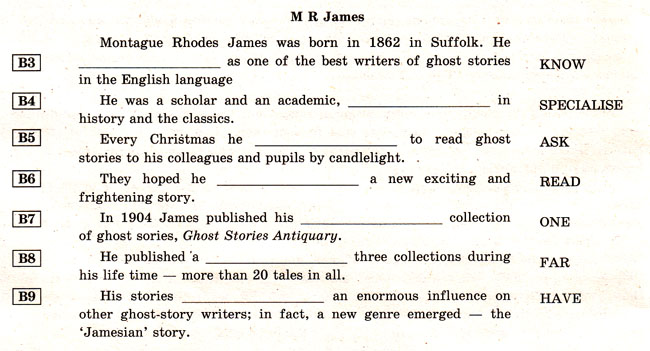 IV. WritingYou have received a letter from your English–speaking pen friend, Beth.Write her a letter and answer her 3 questions. Write 100-120 words. Remember the rules of letter writing.Итоговая контрольная работа по английскому языку в 9 класс      VARIANT2ListeningА 1.Sally said that1) three people were injured in the accident.2) three vehicles were damaged in the accident.3) the bus was damaged in the accident.А 2. At the time of the accident Sally was1) in one of the cars.2) in a city bus.3) crossing the road.А 3. The accident happened when Sally was going1) to her morning class.2) home after school.3) to the city centre.А 4. When Sally told about the accident at school, her classmates felt1) scared.2) indifferent.3) curious.А 5. Sally says that the accident happened because1) the weather conditions were bad.2) one of the drivers was talking on the phone.3) one of the drivers was driving too fast.А 6. Sally thinks that drivers should be punished if while driving they1) smoke.2) listen to music.3) talk to passengers.II. ReadingВ2 . Special family daysB. The right to chooseC. National spirit traced in different celebrationsD. They invent local holidaysE. Love for celebrationsF. One common event for a national holiday. People in every culture celebrate holidays. Although the word «holiday» literally means «holy day,» most American holidays are not religious, but commemorative in nature and origin. As. the nation is blessed with rich ethnic heritage, it is possible to trace some of the American holidays to diverse cultural sources and traditions, but all holidays have taken on a distinctively American flavor.2. Each of the 50 states has the right to observe Federal holidays according to their legislation. However, the majority of the states usually choose the date or day celebrated by the rest of the nation. Still the closing of local government offices and businesses on these holidays vary. For instance, in Washington State there are five official holidays when people have five days off; however, a company may give their employees three extra days per year to enhance their holiday term.3. One of the most widely celebrated and popular holidays in the USA is Independence Day. What is rather remarkable about it is the splendid colorful parade. Take, for instance, a parade in Seattle, Washington. Different organizations take part in it. First, usually comes the fire brigades in full dress, with polished fire-engines. Girls throw flowers to them. The firemen and women are regarded as heroes, especially in small towns. Then come the police and other state organizations, fund raisers, voluntary bodies, factories, and small businesses proudly showing off their produce.4. It is worth mentioning that in the United States, Americans like holidays very much. The word «holiday» for them is synonymous with «celebration». They tend to make some Sundays unique by organizing various festivals and carnivals. On these Sundays you can go to different towns and take part in entertaining events. The main attractions are festivals that welcome in the autumn as the leaves on the trees begin to turn red, orange, and yellow. For example, a festival of wooden boats or classical automobiles, or a wood-chopping contest and an auction are popular activities.5. As for family celebrations in the USA, it is worth saying that these holidays are mostly calm and quiet. The most popular family holidays are Thanksgiving Day and Christmas. The extended families gather for these two events. Americans prepare only traditional meals for these holidays. For instance, for Thanksgiving Day there will be a roast turkey with cranberry sauce, white mashed potatoes (which ARE indispensable with turkey). Other sweet potatoes or yams, vegetables and a pumpkin pie.			III.Use of English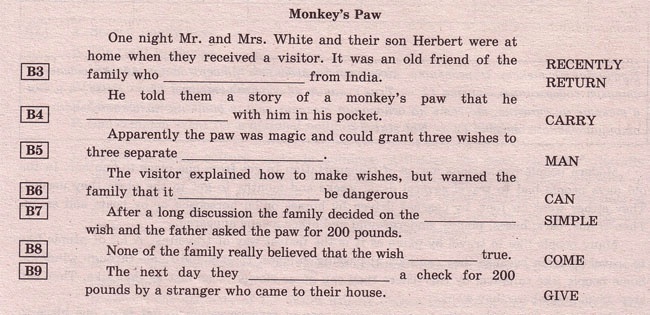 IV. WritingYou have received a letter from your English–speaking pen friend, Susan.Write her a letter and answer her 3 questions. Write 100-120 words. Remember the rules of letter writing.№Тематика общения1Школьная жизнь: учебные предметы, расписание, классная комната, школьная форма, распорядок дня.2Взаимоотношения учащихся и учителей, правила для учителей и учащихся.3Каникулы: в городе, за городом, в международном летнем лагере.4Помощь по дому. Поведение в различных ситуациях (по материалам истории "Come back, Amelia Bedelia!").5Подготовка к школьному обмену: приглашение, беседы по телефону.6Выходной день: планирование совместных мероприятий с друзьями, общение по телефону. Выходной день Мэри Поппинс. Поведение в гостях и дома.7Знакомство с нашей планетой (на материале аутентичных текстов).8Информация о себе (черты характера, хобби, увлечения, планы на будущее).9Моя семья (черты характера членов семьи, профессии, хобби и увлечения, взаимоотношения в семье).10Помощь родителям (по дому, в саду). Уход за домашними животными.11Профессии: черты характера, необходимые для различных профессий, опасные профессии, женские и мужские профессии12События, факты, традиции в странах, говорящих на английском языке (arranging picnics; the Changing of the Guards).13В городе: названия общественных мест (музей, театр, галерея и т. д.). Ориентация в городе. В городе и за городом.14ОбщаяинформацияоЛондоне. ДостопримечательностиЛондона (Westminster Abbey, Big Ben, the Houses of Parliament, the Tower of London, the White Tower, the Bloody Tower, Buckingham Palace, Windsor Castle, Tower Bridge, Trafalgar Square). Карта города.15НекоторыедостопримечательностиМосквы (Red Square, the Kremlin, the Pushkin Museum, the Tretyakov Gallery, Novodevichi Monastery, Arbat Street). Город / село, где я живу: его карта, экскурсия по моему городу / селу.16Известные деятели мировой культуры и науки: Isaak Newton, Leonardo da Vinci, etc.№п/пТемаКоличество  часовКонтрольные работы1Школьная  жизнь2612Мы  собираемся  путешествовать2313Узнаём  больше  друг  о  друге3014Знакомство  с Лондоном2625Итого10551Раздел  1 Лица Лондона25ч.12Животные   в нашей  жизни26ч.13Жизнь  вместе30ч.14У нас  много  общего24 ч.25.Итого105ч.51Мировые соревнования подростков2612Встречайте победителей соревнования подростков2313Проблемы подростков: школьное образование3114Спорт – это веселье.2525Итого10551Мир  вокруг  нас2712Природа и проблемы экологии2413Средства массовой информации3014Успешные люди в твоем окружении3425Итого10551Я и мое окружение 3412Этот большой мир! Начинаем путешествовать2113Все что нас окружает2914Делаем свой выбор2125Итого1025Раздел Section№п\пТема урока
Кол-во часовСрокЦелиЗнания(Языковой материал)ГрамматикаФормы работы и контроляНРКУпражнения  для выполнения в классеПримерное домашнее задание1. Holidays are a time for adventures and discoveries1Каникулы – время приключений и открытий.1Развивать у умения диалогической речи по темам «Свободное время. Каникулы»  с использованием клише и соответствующей лексики.Развивать аудитивные умения на примере диалогического текста.To observe, to sound, to disappoint, to tan, sporty, to be feel, delighted, to give some tips, I meat it, It sounds, I don’t care aboutTensesinActiveVoiceСоставление диалогов и предложений с новой лексикойУпр 1-7 стр 8-10№ 5 стр. 91. Holidays are a time for adventures and discoveries2Каникулы –время путешествий.1Развивать умения в устной речи по теме «Каникулы» с использованием активной лексики секции.Закрепить разговорные формулы, характерные для диалогической речи.Формировать умения работать в группе и делать презентацию.annoying, dead, elegant, intense, old-fashioned, sporty, unexpected, up-to-date,pretty, pretty long, unlike, whatever, whileСоставление презентации о летних фотографиях № 5-11 стр. 9-12Упр 10 стр 111. Holidays are a time for adventures and discoveries3Где и как подросток может провести каникулы 1Обобщить знание видовременных форм глагола.Обучать использованию видовременных форм глагола в коммуникативно-ориентированном контекстеReview of the TensesГрамматический тест «Времена английского глагола»№ 12-15 стр.12-15№ 15 стр. 151. Holidays are a time for adventures and discoveries4Разные  виды отдыха во время каникул1Развивать умения монологической устной речи.Развивать умения в чтении и письме (с опорой на образец).Закрепить формы глагола в коммуникативно-ориентированном тексте.Horse-riding holiday, seaside holiday, sightseeing holiday, mountain-climbing holidayНаписание письма№ 16-19 стр. 15-19Упр 19 стр 162. Family and friends? No problem!5Недопонимание между родителями и детьми1Развивать умения монологической устной речи по теме «Семья и друзья».Активизировать и пополнить лексический запас по данной тематикеI don't care about... It / he / she seems to be exciting / nice. It looks..., It sounds round the corner, on one hand... on the other handExpressions with likeСобственное высказывание на тему «Отсутствие взаимопонимания в семье»№ 20-25 стр. 17-19Упр 25 стр 192. Family and friends? No problem!6Причины недопонимания между родителями и детьми1Повторить лексику предыдущих уроков и формы глагола в контексте. Ввести новую лексику для активного усвоения.Развивать умения в чтении с пониманием общего содержанияTo support, to betray, to envy, to feel jealous, to ignore, to deserve, to quarrel, to avoid, to appreciate smthReview of the Tenses№ 26-30 стр. 19-21№ 30 стр. 212. Family and friends? No problem!7Трудный выбор подростка: семья или друзья 1Развивать умения в чтении с детальным пониманием прочитанного.Учить выражать свою точку зрения: согласие, несогласие, сомнение по поводу идей, представленных в тексте; подбирать аргументы в защиту своей точки зрения.Support, agree, have nothing against, like the idea, be against the idea, It sounds strangeВысказывание мнения по прочитанному тексту с опорой на клише№ 30-33 стр. 21-22ПОДГОТОВИТЬСЯ К ДИСКУССИ2. Family and friends? No problem!8Хороший друг дороже золота1Развивать умения вести дискуссию (с опорой на лексику урока).Повторить известный грамматический материал в контексте.To cheer up, to defend,  follow smb’s advice,  care about feelings, feel jealousShould, shouldn’tВысказывание собственного мнения «Хороший друг- какой он?»№ 34-38 стр. 22-24Упр 37 стр 232. Family and friends? No problem!9Как стать идеальным другом1Обучать чтению текста с детальным пониманием.Развивать умения в письменной речи: написать завершение рассказа с опорой на схематичные варианты возможных сюжетных линий.Ввести новый грамматический материал Present Progressive for  FutureНаписание истории о дружбе и предательстве№ 39-43 стр. 24-26№ 43 стр. 262. Family and friends? No problem!10Друзья познаются в беде.1Совершенствовать умения устной речи (с элементами аргументации и рассуждения).Учить задавать вопросы различных типов для получения и уточнения интересующей информацииTo upset, need a shoulder to cry on, not to make smb worry, to rely on, to feel lonely Высказывание собственного мнения «Взаимоотношения сверстников»№ 44-47 стр. 27Упр 47 стр 272. Family and friends? No problem!11Дружба между мальчиками и девочками.1Развивать умения аудирования (с пониманием основного содержания и с полным пониманием).Познакомить и отработать в речи учащихся современные разговорные формулы.Bad news, I‘m afraid.That’s out.We just hit it off.That beats everything.You’ve deserved it. Preposition on- about№ 48-53 стр. 28-29№ 51 (б)стр. 292. Family and friends? No problem!12Мой лучший друг1Совершенствовать умения учащихся в разных видах чтения.Учить построению рассказа о человеке с описанием его внешности и характера.Описание внешности  и характера человека№ 54-59 стр. 30-31Упр 55 стр 302. Family and friends? No problem!13Написание эссе «Мой лучший друг/ подруга»Страдательный залог1Обобщить лексику и грамматику секции для продуктивного использования их в устной и письменной речи.Обучать написанию эссе.Be/ feel/ like + adjectiveSynonyms Написание эссе о своем лучшем друге№  18-2; 19-4№ 104 с 47; № 106 с 483.Is it easy to live apart of the family?14Самостоятельность и независимость в принятии решенийСтрадательный залог1Развивать умения устной речи по теме секции, введение новой лексики.Обобщить грамматический материал по структуре вопросительного предложения. Отработать интонационные модели вопросительного предложения.A chatterbox, a bookworm, a fusser, a bore General questionsWH-questionsTag-questions(Review)Интонация в вопросительных предложениях и коротких ответах№ 66-71 стр. 33-35Упр 68 стр 333.Is it easy to live apart of the family?15Модели поведения и черты характера1Автоматизировать навык построения вопросительных предложений в процессе диалога-расспроса. Развивать умения аудирования на примере диалогического текста.Intonation in questions and short answers.Составление вопросительных предложений разных видов.№ 72-76 стр. 35-36№ 74 стр. 353.Is it easy to live apart of the family?16Правила проживания со сверстниками вдали от родителей1Развивать умения ознакомительного и изучающего чтения. Формировать умения работы с информацией (поиск, анализ, оценка информации).To spoil the impression, to have the chance to escape from, to observe the law of co-existence, to work out, to make a fuss about Высказывание собственного мнения по теме «Идеальный сосед по комнате»№ 77-80 стр. 36-39№ 78 стр. 373.Is it easy to live apart of the family?17Идеальный сосед по комнате      Контрольная работа1Развивать умения аудирования на примере диалогического текста.Развивать умения устной диалогической (расспрос) и монологической (описание) речи.Intonation in questions and short answers.Составление вопросительных предложений и ответ на них№ 81-86 стр. 39-40Упр 86 стр 403.Is it easy to live apart of the family?18Человек: его привычки и интересы. Заказ номера в гостинице1Расширить спектр употребляемых учащимися фразовых глаголов.Развивать умения аудирования с последующей фиксацией информации в таблице.Развивать умения обсуждения проблемы в группе (с элементами аргументации) по теме секцииGet along with, get out, get on with, get up, work out, work on, work with, work for, give up, give away, give in Phrasal verbs with work, get, give№ 87-90 стр. 41№ 130 с 564. Spending time together19Организация досуга. Обмен впечатлениями1Развивать умения устной речи по теме «Свободное время».Повторить правила словообразо-вания.Развивать умения ознакомительного чтения.To entertain, to encourage, to amuse, to arrange,  to chat, to travel, to camp, to attractParticiples and nouns formed from verbs.№ 1 с 21№ 3 с 22№ 1 с 24№ 3 с25№ 131 с 56 № 5 с 624. Spending time together20Планируем досуг на выходной1Развивать умения аудирования и диалогической речи.Развивать умения, необходимые для работы над проектами и презентациями: выработать предложения, подобрать аргументацию, сделать презентацию.To feel like doing smth, to seem to be interested in smth|doing smth, to look happy\old-fashioned\nice\ frightened, to sound strange, to be down, to feel stressed out It\ he\ she seems to be...It\ he\ she looks...It\ he\ she sounds...SynonymsМини проект «Что делать в выходной день»Досуг для молодежи в Буинске№ 22 с 28№ 15 с 645.Out and about in 21Родная страна1Развивать умения аудирования и диалогической речи по теме секции.Обобщить и закрепить грамматический материал по теме «Страдательный залог».Intense, round the corner, to rack one’s brain, two-minute walk, incedibleTenses in Passive Voice (simple, Continuous, Perfect).Грамматический тест по теме «Страдательный залог глагола»№ 8  с 31№ 2 с 36№ 6   с  63.5.Out and about in 22Культурная жизнь столицы: места проведения досуга1Развивать умения в чтении с полным пониманием прочитанного. Развивать умения в монологической устной речи (в виде презентации).To be called after somebody, to seem to be, to have no idea about, to work non-stopМини проект (presentation)  «О родном городе»Буинск, Казань- наш родной город№ 110-113 стр.50-51.№ 38 -40   с 725.Out and about in 23Поход в кино, заказ билетов по телефону1Развивать умения диалогической речи (заказ билетов по телефону).Развивать умение аргументировать точку зрения в процессе устного общения.Развивать умения аудирования с пониманием общей информации.What is on today? To reserve the tickets, seats offer the ticketsCompound sentences with linking words:On one hand, on the other hand, however, but...International wordsСоставление диалога по теме «Заказ билета по телефону»№ 114-120 стр. 51-526. Do you mind video and TV?24Молодежь и искусство1Развивать умения аудирования на примере диалога-интервью.Формировать умение написания эссе с использованием опор.Passive Voice in contextIntroductory phrasesНаписание эссе «Телевидение: за и против»Региональное телевидение№ 121-126 стр.53-54.№ 126 стр. 54.6. Do you mind video and TV?25Кино и видео в жизни подростка: плюсы и минусы1Развивать умения чтения с общим пониманием прочитанного.Учить составлять повествования как сюжетную основу для фильма \ мультфильма.Обобщить и закрепить грамматический материал – страдательный залог.Dragon, rescue, irony, parody, knight, ogre, to be strongly in love with, to make jokes, to save, to  have no idea of good manners№ 127-134 стр.55-57.№ 44 с 746. Do you mind video and TV?26Как  создать интересный фильм: идея, сюжет, герои1Развить навыки работы в группе, обсуждения сюжета своего фильма, используя лексику данного раздела, развить навыки письменной речи.Key vocabularyНаписание сюжета фильма или мультфильмаАВ № 3 стр.22ПОДГОТОВИТЬ ПРОЕКТ.6. Do you mind video and TV?27Контроль  чтения1Контроль освоенности материала юнита1Progress check p.58-60Книга для чтения6. Do you mind video and TV?РазделSection№п\пТемаурока
Кол-воСрокЦелиЗнания(Языковойматериал)ГрамматикаФормыработыиконтроляНРКУпражнения  для выполнения в классеПримерное домашнее задание1.Why do people travel?28Путешествие как способ познать мир1Развивать умения устной речи по теме «Путешествия».Повторить грамматический материал: настоящее завершенное, настоящее авершено-длительное, простое прошедшее время.Hot ar balloons, air liners, steamships, passengers, steam engines, modern ocean liners, speedy cars, motorway, travel on horseback, camelbackTenses  in comparison: (Review).№ 1-6 стр.61-63Упр 5, 6 стр 62-631.Why do people travel?29Транспорт вчера и сегодня1Познакомить учащихся с новой лексикой – географические названия. Развивать фонетические навыки. Развивать умения чтения и аудирования на основе монологического текстаThe jungle, the Gulf Stream, the taiga, the Pacific Ocean, the North Pole, the Bermuda Triangle, the Sahara Desert Высказывание собственного мнения№ 7-13 стр. 63-64Упр 13 стр 641.Why do people travel?30Из истории путешествий: трагедия Титаника1Обобщить грамматические знания по теме «Употребление артиклей с географическими названиями».Развивать умения поискового чтения.Detect, crash, avoid, sink, launch, damage, preventArticles with geographical namesUn+adjective\ adverb\ participleСоставление предложений с отрицательными прилагательными, наречиями и причастиямиТрагедии на воде (Булгария)№ 14-20 стр. 64-66; №19 стр.66.1.Why do people travel?31Из истории путешествий: из жизни В. Беринга1Развивать  умения устной речи с опорой на текст (монологическая речь).Развивать умения аудирования на базе биографического текста.Повторить формы пассивного залога в коммуникативно-ориентированном текстеFor, since, duringPassive Voice – ReviewГрамматический тест«Артикли»Путешественники РФ и РТ№ 19, 21-25 стр. 66-68№ 26 стр. 68(!).1.Why do people travel?32Путешествие по пиратской карте1Развивать умения монологи-ческой речи (биография).Обобщить знание учащимися предлогов места и движения.Развивать умения изучающего чтения прагматического текста (чтение инструкции).Обобщить способы словообразования.Nouns ending with –tion, -sion, -ment,-iveAdjectives ending with –able, -ible№ 26-30 стр. 68-69.1.Why do people travel?33Происхождение географических названий1Развивать умения различных видов чтения (поискового, ознакомительного) страноведческого текста.Развивать умения аудирования с опорой на страноведческий текст.Развивать умения написания эссе о родных местах.Is known for, the reason for the name is, from the name of the place we are able to tell, it was called after, it was renamedСобственное высказывание о своих родных местах, о биографии путешественника.Происхожение названий  городов и сел РТ№ 31-36 стр. 70-71.№ 36 стр. 70-712. Is it easier to travel nowadays?34Организованный и самостоятельный туризм: маршруты1Обобщить знания учащихся по теме «Возвратные местоимения».Развивать умения устной речи (аудирования и говорения).Go by car, by bus,by plane, by train, by coach, by helicopter, on foot to leave , to leave for , to leave  for Intonation  in questionsReflexive pronounsPrepositions by (car), on (foot).Написание эссе о названии города или села№ 37-44стр. 72-74.Упр 45 стр 742. Is it easier to travel nowadays?35Собираемся в путешествие1Обобщить и расширить знания учащихся по употреблению модальных глаголов.Развивать умения аудирования на базе диалогического текста.Работать над формированием интонационных навыков.Учить давать советы и реагировать на советы других.Modal verbs can, could, must, have to, may, should,needn;t, shouldn’t, mustn’tСоставление предложений с возвратными местоимениями№ 46-51 стр. 74-77Упр 51 стр77 2. Is it easier to travel nowadays?36Советы путешественнику: поведение в аэропорту и самолете1Развивать умения чтения прагматических текстов (инструкций).Познакомить с новой лексикой, необходимой при путешествии самолетом.Развивать умения аудирования: понимать на слух объявления в аэропорту.Insurance, currency label, visa, check-I, hand luggage, arrivals, departure, take off, baggage reclaim, announcement, custom, declaration form, boarding pass, ticket, passport  controlЧтение советов пассажирам, оставление своих советов№ 52-57 стр.77-79№ 57 стр.792. Is it easier to travel nowadays?37Заполнение декларации и других дорожных документов1Развивать умения устной речи (аудирования и диалогической речи).Учить заполнять таможенную декларацию.Заполнение таможенной декларации.№ 58-63 стр. 80-812. Is it easier to travel nowadays?38Приключения и неожиданности во время  путешествий1Развивать умения диалогической речи – составлять диалоги по картинкам; монологической речи – восполнение рассказа.Учить писать юмористический рассказ по картинкам комикса.Написание рассказа по картинкам с опорой на лексику и выражения  № 64-66 стр. 82-83Упр 66 стр 832. Is it easier to travel nowadays?39Готовность к неожиданностям: присутствие духа1Развивать умения в устной речи.Развивать умения в разных видах  чтения (просмотровое и ознакомительное) художественного текста.To be out consciousness, lever, to level the plane off, to faint, to get the plane off, the groundЧтение художественного текста с использованием словаря№ 67-70 стр83-84№ 69,70 стр. 84-852. Is it easier to travel nowadays?40Описание персонажей художественного текста13Развивать умения чтения аутентичного художественного текста с пониманием основного содержания.Развивать устную речь (учить описывать персонажей текста).Описание персонажей текста, используя текст и собственное воображение(написание эссе-описание)№ 70-73 стр.85-86Упр73 стр 863. Is traveling worth the efforts and money?41Возможность отдыха молодых людей1Познакомить с грамматическими конструкциями I’drather… I’dpreferto…Обучать аудированию с извлечением необходимой информации. Развивать умения устной диалогической речи с опорой на текст видеофрагмента.I’d rather...I’d prefer toОписание персонажа художественного текста№ 74-80 стр. 87-88Упр 80 стр 883. Is traveling worth the efforts and money?42Впечатления от путешествий и отдыха1Развивать умения в устной речи: умения находить аргументы и контраргументы.Развивать умения работать с прагматичным тестом (поиск информации).Составление предложений с I’drather…I’dprefertoОтветы на вопросы к тексту-рекламе№ 81-83 стр.89-90Упр 83 стр 904. We are in a global village43Мы живем в глобальной деревне1Обсудить с учащимися тему проекта.Развивать умения работы с таблицами и фактическим текстовым материалом.Описание страны, используя опорные фразы и фактический материалРоссия И РТ№ 84-92 стр. 91-93Упр 92 стр 934. We are in a global village44Англоязычные страны и родная страна1Развивать умения аудирования с пониманием выборочной информации.Развивать умения написания эссе о своей стране.Official, floral, borders, emblem, multinational   Articles with: nations and languages, countries, cities, states, geographical namesНаписание эссе о РоссииВеликая РусьКазань№ 93-97 стр. 93-94;№ 97 стр. 94.4. We are in a global village45Государственная символика (флаг, герб)  Великобритании, США и России1Развивать умения аудирования с полным пониманием прослушанного. Развивать умение работать в сотрудничестве.Развивать умения письменной речи: написание эссе о флаге своего города.Flag, emblemНаписание эссе о флаге республикиФлаг РТ И РФ№ 98-102 стр. 94-95АВ № 4, 5 стр.41-42; № 100 стр. 95 (по выбору).4. We are in a global village46Флористические символы англоязычных стран1Учить готовить презентации.Развивать умения читать страноведческий текст с пониманием основного содержания.Red Rose, Shamrock, Thistle, Leek of Daffodil№ 103-107 стр.95-97Упр 106 стр 974. We are in a global village47Государственная символика регионов России1Развивать умения подготовки презентаций.Развивать умения работать с текстом (чтение с пониманием основного содержания).Написание эссе о гербе своего городаГерб РТ, РФ и Буинска№ 109-111 стр. 98.Презентация РФ, США, UK упр 5 стр10248Контроль аудирования1Контроль освоенности лексического, грамматического материала юнита 2----------РазделSection№п\пТемаурока
Кол-во часовСрокЦелиЗнания(Языковойматериал)ГрамматикаФормыработыиконтроляНРКУпражнения  для выполнения в классеПримерное домашнее задание1. What is conflict?49Что такое конфликт?1Заинтересовать учащихся темой данного раздела.Развивать умения аудирования (на примере диалогического текста).Совершенствовать лексические навыки.Совершенствовать произносительные навыки.Beauty, conservative, lovely, look, sign, reunion, velvet, wheelchair№ 1-9 стр.103-105Упр 8-9 стр 1051. What is conflict?50Конфликты между родителями и детьми1Обобщить и систематизировать знания по теме "Инфинитив и его функции в предложении".Развивать умения устной речи (диалогической и монологической).ИнфинитивСоставление предложений с инфинитивом с различными функциями в предложению № 10-15 стр. 105-106№ 15 стр. 1061. What is conflict?51Причины конфликтов между родителями и детьми1Систематизировать знания в области косвенной речи с глаголами в разных видовременных формах и словосочетания (конверсия).Развивать умения аудирования и монологической речи.A miracle, to reach for, jewel, shape, to tap, instructor, childhood, to finger, escape, wish, exchange,  Косвенная речьОписание картины, используя опорные слова№ 16-22 стр. 107-109; АВ № 9 стр. 45Упр 22 стр 1091. What is conflict?52Возможные последствия конфликтов в семье1Развивать умения аудирования с пониманием основного содержания. Развивать разные стратегии чтения (поисковое и с пониманием основного содержания)Respect each other, observe, deserve, get on well, prevent conflicts, unite, peace, violent, relate, lead, solveЧтение с пониманием  основного содержания,  а также  с поиском необходимой информации№ 23-28 стр.109-111№ 27 стр. 1101. What is conflict?53Причины семейных  конфликтов и проблем1Формирование лексических навыков: а) обучать сочетаемости слов; б) расширять знания о6учащихся в области многозначности слов.Повторить и обобщить грамматический материал "Zero Сonditional".Развивать умения устной речи: монологическая (повествование) и диалогическая (интервью)Многозначныеслова: right, means, party, value, state, signZero ConditionalИнтервью Лексический диктант№ 29-35 стр. 111-113Упр 34 стр 1121. What is conflict?54Экологические проблемы1Развивать умения диалогической устной речи: дискуссия об экологических проблемах; умение выразить согласие/несогласие.Повторить употребление модальных глаголов и инфинитива.Water, air\land pollution, lack of  recycling, rescue, throw away, traffic jams, drop, chemical waste, by all means, mean, meansМодальные глаголы, инфинитивНаписание плакатов по защите окружающей среды№ 36-43 стр. 113-115Упр 38, 43 стр113-1151. What is conflict?55Изречения великих людей  о конфликтах1Расширять знания учащихся в области многозначности английских слов. Развивать умения чтения художественного текста с пониманием основного содержания. Развивать умения монологической речи (рассказ на заданную тему) в малых группах сотрудничества.Applaud, count, leave, mend, plant, grow, keep friendlyСоставление предложений со       словом  mean№ 43-47 стр. 115-116№ 47 стр. 116-1171. What is conflict?56Правда и ложь1Развивать умения неподготовленной устной речи.Развивать умения поискового и ознакомительного чтения.№ 47-49 стр. 116-117.№ 50 стр.1171. What is conflict?57Пути разрешения конфликта1Развивать умения работы с информацией.Развивать умения устной речи (презентация результатов проекта)Мини проект «Пути разрешения конфликта»№ 50 стр.117проект «Пути разрешения конфликта»2. Conflict resolution58Взаимопонимание между братьями и сестрами1Обобщить грамматические знания по теме "Сложное дополнение".Развивать умения чтения и письма (на примере письма в редакцию журнала).Развивать умения аудирования с пониманием общего содержания.Argue, resolve, share, fair, argument, get onComplex ObjectНаписание письма о конфликте между братьями и сестрами№ 51-57 стр. 118-120№ 56 стр. 1202. Conflict resolution59Разрешение семейных конфликтов 1Формирование навыков употребления фразовых глаголов в коммуникативно-ориентированном контексте.Развивать умения устной речи: дискуссия. Развивать умения аудирования с пониманием общего содержания.Get away, get on, get over, get together, get along with, get back, get  offOrders and requests in reported speechСоставление предложений с фразовыми глаголами№ 58-64 стр.120-122Упр 64 стр 1222. Conflict resolution60Пути предотвращения конфликтов1Закрепить грамматический материал: вопросы в косвенной речи, ConditionalI, фразовые глаголы с toput.Развитие умений устной речи (дискуссия) и письменной речи (инструкция).Put down, put off, put  on, put up withWh-questions in reported speechНаписание инструкции№ 65-69 стр. 122-124Упр 69 стр 1232. Conflict resolution61Пути  решения конфликтов1Развивать умения аудирования с полным пониманием прослушанного.What not, because of, do without, be fair, be not fair, remote controlConditional 1№ 70-75 стр. 124-125Упр 73 стр 1242. Conflict resolution62Мои жизненные приоритеты1Развивать умения устной речи: диалогическая речь.Представление  диалогов по ситуации «Если бы это был я»№75-78 стр 125-126Упр 78 стр 1262. Conflict resolution63Письмо в молодежный журнал1Развивать умения чтения (чтение с восполнением текста).Развивать умения диалогической речи: составление диалога по предложенному алгоритму.Развивать умения в письменной речи: письмо в молодёжную газету.Provide, support, discovery, confident, criticize, contrary, relax, sense, hurtСоставление диалога по алгоритму№ 79-86 стр. 126-128№ 86 стр. 128(!)2. Conflict resolution64Как решить конфликтную ситуацию: советы сверстников1Обобщить знания учащихся по словообразованию.Развивать умения устной речи с элементами аргументации.The suffix -lyНаписание письма в молодежный журнала№ 87-91 стр. 129-130Упр 91 стр 1302. Conflict resolution65Как решить конфликтную ситуацию: советы психолога1Развить навыки работы в группе, монологической речи  с элементами аргументацииПроект «Есть ли пути решения проблем?!»№ 91-92 стр 1303. Be tolerant and yu will prevent conflicts66Декларация прав человека 1Развивать умения аудирования и чтения публицистического текста.Работать над фонетическим аспектом речи учащихся.Формировать навыки употребления новой лексики.Развивать умения диалогической речи: диалог-расспрос.approval, citizen, cruelty, democracy, diversity, disability, ethnicity, , humanities, liberty, nationality, peacemaker,  pluralism, privacy, racism, relationship(s), remote control, reunion, self-determination, self-respect, separation, summit, sympathy, terrorism, tolerance,Составление предложений  с новой лексикой№ 93-99 стр.131-132Упр99 стр 1323. Be tolerant and yu will prevent conflicts67Планета Земля не должна знать войн1Развивать умения аудирования.Развивать умения чтения (с пониманием основного содержания).Respect human rights, prohibit wars, organize peace forums, meetings, summits Synonyms Составление синонимичного ряда слов№ 100-106 стр. 133-134Ex 106 p. 1343. Be tolerant and yu will prevent conflicts68Права человека в мире1Расширять словарный запас учащихся.Обобщать грамматические знания: абсолютная форма притяжательных местоимений.Развивать умения диалогической речи: составление диалога по заданным параметрам.Suffer, justice, right, opinion, prevent, equalityPossessive pronouns Составление предложений с абсолютной формой  притяжательного местоимения № 107-112 стр. 135-136Ex 112 p.1363. Be tolerant and yu will prevent conflicts69Права подростков1Развивать умения устной монологической речи (аргументация своей точки зрения).Развивать умения письменной речи (аргументационный текст).Human , humanity, humans, inhuman, human beings, the humanitiesПроект по теме «Права подростка»№ 113-114 стр. 137Ex 114(c) p 1373. Be tolerant and yu will prevent conflicts70Военные конфликты в современном мире 1Знакомить учащихся с информацией социокультурного характера.Развивать умения публицистического чтения.Проект: Описание военных конфликтов в разных странах  по плану№ 115-121 стр. 138-139Упр 121 стр 1393. Be tolerant and yu will prevent conflicts71Жестокость  в современном обществе1Развивать умения чтения (с пониманием основного содержания).Развивать навыки аудирования и устной речи.Презентация проектов№ 122-126 стр. 139-140Упр 126 стр 1403. Be tolerant and yu will prevent conflicts72Толерантность или конформизм1Познакомить учащихся с интернациональной лексикой, развить навыки их произношения. Развить навыки устной речи, высказывания мнения с опорой на лексикуInternationalwordsСоставление предложений с активной лексикой урока№ 123-132  стр.140-142Упр 131 стр 1423. Be tolerant and yu will prevent conflicts73Урок толерантности1Развить аудитивные навыки с целью понимания полного содержания текста. Развить навыки диалогической речи и чтения , монолог. речи  о своем опыте по ситуацииReview of the –ing formsСоставление  диалога по теме№ 133-140 стр. 142-145Упр140 (б) стр 1453. Be tolerant and yu will prevent conflicts74Что значит быть толерантным?1Развить грамматические навыки по теме «условные предложения», чтения текста с целью понимания основного содержанияConditional II, Conditional IIIГрамматический тест «Сослагательное наклонение»№ 141-144 стр. 145-146Упр 144  (б) стр 1463. Be tolerant and yu will prevent conflicts75Как быть толерантным?1Развитие умений аудирования, монологической речи, письма; развитие умений чтения с пониманием основного содержанияРечевые клише (стр 148)Написание ответа на официальное письмо№ 145-151 стр. 147-148Упр 148 стр 14876Проект – ток-шоу «Толерантность –ценное качество характера»1Развить навыки устной речи, ведения дискуссии и выражения собственного мненияВысказывание с  использованием речевых клише и лексики раздела№149-  151 тр 148Подготовка к тесту77Контроль языковых навыков1Контроль ЗУНУпр 1, 3 стр 149-15078Резервный урок1Упр 2, 4 , 5,6 стр 151-152РазделSection№п\пТемаурока
Кол-во часовСрокЦелиЗнания(Языковойматериал)ГрамматикаФормыработыиконтроляНРКУпражнения  для выполнения в классеПримерное домашнее задание1. It’s time to think about your future career 79Пути получения образования1Развивать умения устной речи: прослушать профильно-ориентированные тексты и обсудить выбор профессии и возможности продолжения образования. Систематизировать лексику по темам "Выбор профессии", "Черты характера".Формировать грамматические навыки употребления модальных глаголов.promotionModal verbs: must, can, may, can notСоставление предложений с модальными глаголами.Описание качеств человека той или иной профессии№ 1-6 стр. 153-155Упр 4-5 стр 1541. It’s time to think about your future career 80Проблема выбора профессии подростками России. 1Развивать умения аудирования и чтения аутентичного диалогического текста. Развивать умения монологической устной речи с опорой на образец.Формировать умения пользоваться справочной литературой.To get promotion, to save up, to get a degreeОтветы на вопросы по прослушанному тексту№ 7-10 стр. 155-156№ 10 стр.1561. It’s time to think about your future career 81Проблема выбора профессии подростками Великобритании1Развивать умения просмотрового чтения на примере прагматических текстов (объявления).Развивать умения устной речи с использованием лексики диалога.Систематизировать фразовые глаголы tokeep, togetKeep an open mind, keep one’s word, keep together, keep doing smth, get back to studying, get a good job, get good results, get a student loan, get a good experienceСоставление предложений с фразовыми глаголами.Монологическое высказывание с опорой на образец. № 11-14 стр.157-158№ 14 стр.1581. It’s time to think about your future career 82Популярные современные профессии 1Развивать умения устной речи: брать интервью на заданную тему.Формировать умения работы с информацией.Развивать умения ознакомительного чтения на примере библиографического текста.Диалогическое высказывание по теме «Куда пойти учиться?»Интервью о профессиях. № 15-20 стр.159-161; № 18 стр. 1601. It’s time to think about your future career 83Написание резюме1Развивать умения диалогической речи (диалог-интервью).Развивать умения чтения прагматического текста.Развивать умения письменной речи: написать автобиографии в виде CV по образцу.Curriculum Vitae Option issueModal verbsСоставление списка требований  к работе.Интервью с известным человеком№ 21-24 стр. 161-162Упр 22 стр 1611. It’s time to think about your future career 84Роль иностранного языка для будущей профессии 1Развивать умения письменной речи: писать эссе; писать запрос по объявлению для получения интересующей информации.Написание автобиографии, запроса по объявлению№ 25-27 стр. 163-164; № 27 стр. 1641. It’s time to think about your future career 85Моя будущая профессия 1Развивать общеучебные умения: работа с информацией.Развивать презентационные умения и навыки.Презентация интересующей учащихся профессии «Моя профессия»№ 28-29 стр. 164№ 13 стр. 72упр 29 стр 1642. Why are stereotypes harmful?86Стереотипы, которые мешают жить1Развивать умения устной речи: высказывать свою точку зрения, выражать согласие/несогласие с точкой зрения других.Развивать умения поискового и ознакомительного чтения.Stereotypes, discrimination, prejudiceВыражение согласия или несогласия с точкой зрения других.№ 30-36 стр. 165-167; № 36 стр.1672. Why are stereotypes harmful?87Политическая корректность в отношениях людей1Развивать умения устной речи: а) общение по телефону; б) высказывание своей точки зрения.Формировать навыки употребления лексики по теме секции. Повторить устойчивые сочетания с глаголом todo.Do your best, do an exercise, do harm, do the cooking, do your hair, do the room, do the dishes, do gardening, do Maths, do some work, do without Диалог по телефону№ 37-44 стр. 167-169Упр 43,44 стр 1692. Why are stereotypes harmful?88Стереотипы и общение 1Развивать умения монологической речи (в связи с прочитанным текстом).Развивать умения ознакомительного и изучающего чтения.Высказывание о стереотипах № 45-49 стр. 169-171№ 48стр. 1712. Why are stereotypes harmful?89Жизнь замечательных людей1Развивать умения работать с информацией, логически её выстраивать. Развивать умения работать в сотрудничестве.Развивать монологическую речь: монологи повествовательного и описательного характера.Презентация проекта «ЖЗЛ»Жизнь замечательных людей  региона№ 50-51 стр. 171Презентация проекта «ЖЗЛ»3. Are exreme sports fun to you?90Экстремальные виды спорта1Повторить лексику по теме "Спорт".Развивать умения аудирования (с выборочным пониманием информации/с пониманием общего содержания.Diving, rafting, skydiving, surfing, skateboarding, BASE jumping, mountain bikingВысказывание по теме раздела№ 52-58 стр. 172-174Упр 58 стр 1743. Are exreme sports fun to you?91Экстремальные виды спорта: удовольствие и последствия1Развивать умения чтения с полным пониманием (на примере научно-популярного текста).Развивать умения аудирования с выборочным пониманием (на примере теста-интервью).Развивать умения устной речи: а (строить сложные предложения с использованием linkingwords; б) формулировать и аргументировать свою точку зрения.Otherwise, though, that/s why, because, in spite of the factNothing can compare to + noun or + -ing formОписание картинки№ 59-65 стр. 174-176№65, 64 стр. 1763. Are exreme sports fun to you?92Спорт для здоровья1Развивать умения устной речи: формулировать аргументы, переспрашивать, уточнять информацию, убеждать/ переубеждать собеседника в ходе ролевой игры. Развивать умения чтения с полным пониманием и выражением своего отношения к прочитанному.Развивать умения письменной речи: писать эссе с элементами рассуждения и аргументации.Ролевая игра Спорт в РТ№ 66-69 стр. 177№ 69 стр. 1774. Do you have the right to be different?93Быть непохожими и жить в гармонии 1Развивать умения читать с различными стратегиями: пониманием общего смысла и полным пониманием; с восполнением пропущенных фраз в тексте. Расширять словарный запас по теме "Fashionandmusic".Составление предложений с новой лексикой№ 70-75 стр. 178-179№ 71 стр.1794. Do you have the right to be different?94Молодежная музыка и мода1Развивать умения устной речи: монологической (советовать) и диалогической (брать/давать интервью, беседовать на заданную тему). Развивать умения чтения с пониманием общего содержания.Высказывание по теме «Молодежь России и РТ»№ 76-79 стр.179-180Упр 78 стр1804. Do you have the right to be different?95Пристрастии и вкусы российской молодежи1№ 80-81 стр. 181№ 80-81 стр. 1814. Do you have the right to be different?96Взгляни на мир  с оптимизмом1Обобщить работу по теме секции и учебника в целом.Создать позитивный настрой на межкультурное общение, уважение к личности каждого человека.Key vocabulary№ 82-83 стр 181-------97Контроль письменной речи1Контроль ЗУН№ 1, 4,6 стр 182-18598Итоговый контроль на 4 вида речевой деятельности1№ 2, 3, 5 стр 182-18599-102Обобщение пройденного материала11Итого: 102 часаИтого: 102 часаИтого: 102 часаИтого: 102 часаИтого: 102 часаИтого: 102 часаИтого: 102 часаИтого: 102 часаИтого: 102 часаИтого: 102 часаИтого: 102 часа…I don’t think it will be a problem for me to choose a good job in the future as I’m really interested in foreign languages, cultures and countries and I hope I’ll work as a translator or teacher of foreign languages some day. Have you already decided on your career? What job are you going to choose? Why?  I’ve lived in the USA my whole life but I’d really love to travel to other countries…… My dad bought me a laptop yesterday. It’s cool! Now I can play computer games everywhere! But it drives my mum crazy. She says that all computer shooting games are stupid. What do teenagers in your country do in their free time? Do you like or dislike computer games? What do you use computers for?   I’m very happy now because tomorrow summer holidays will begin…….1 вариант2 вариантБлокА.   1саrds                  2 the House of Lords                  3 the throne                  4 plagiarism                  5 tabloidsБлокА.       1 14February                      2 the House of Commons                      3 the Lord Chancellor                      4 marks                      5 tabloidsБлокВ.   1 b                  2 c                  3 c                  4 c                  5 b                  6 a7 b                  8 d                  9 a                 10 aБлокВ.       1 a                      2 c                      3 b                      4 a                      5 d                      6 a                      7 c                      8 a                      9 b                     10 c1a)appreciatesb) deservesc) reliesd) supports2a) rescueb) envyc) betrayd) appreciate3a) ignoreb) deservec) confessd) follow4a) is relying onb) rely atc) has reliedd) rely on5a) had betrayedb) betrayc) has betrayedd) was betrayed6a) have been learningb) had learntc) has been learningd) was learning7a) rescuedb) has rescuedc) had been rescuingd) rescues8a) have quarrelledb) will quarrelc) quarreld) are quarrellingВы услышите диалог. В заданиях А1–А6 обведите цифру 1,2 или 3, соответствующую выбранному вами варианту ответа. Вы услышите запись дважды.Прочитайте информацию. Установите соответствие между заголовками A-F и пронумерованными абзацами текста 1-5. Запишите свои ответы в таблицу. Используйте каждую букву только один раз. В заданииестьодинлишнийзаголовок.TEXT12345STATEMENTПрочитайте приведённый ниже текст. Преобразуйте слова,напечатанные заглавными буквами в конце строк, обозначенных номерами B4–B12 так, чтобы они грамматически соответствовалисодержанию текста. Заполните пропуски полученными словами.Каждый пропуск соответствует отдельному заданию B4–B12.... Yesterday I went to our school library to prepare for my exam. Is there a library at your school? Do you and your friends often take books from the library? Why /why not? What kind of books are there in your school library? ...Вы услышите диалог. В заданиях А1–А6 обведите цифру 1,2 или 3, соответствующую выбранному вами варианту ответа. Вы услышите запись дважды.Прочитайте информацию. Установите соответствие между заголовками A-F и пронумерованными абзацами текста 1-5. Запишите свои ответы в таблицу. Используйте каждую букву только один раз. В заданииестьодинлишнийзаголовок.TEXT12345STATEMENTПрочитайте приведённый ниже текст. Преобразуйте слова,напечатанные заглавными буквами в конце строк, обозначенных номерами B4–B12 так, чтобы они грамматически соответствовалисодержанию текста. Заполните пропуски полученными словами.Каждый пропуск соответствует отдельному заданию B4–B12.... My mother complains that I am lazy and don’t help her much. Do you or your friends often help your parents? How? What duties does every member of you family have in the house? ...